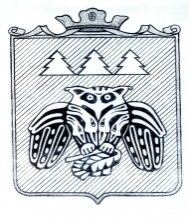                                       Коми Республикаын «Сыктывдiн» муниципальнöй районса СöветСовет муниципального района «Сыктывдинский» Республики Коми168220, Республика Коми, Сыктывдинский район, с.Выльгорт ПОМШУÖМРЕШЕНИЕПринято Советом муниципального района                               от 29 марта 2022 года «Сыктывдинский» Республики Коми		                                   № 17/3-6Руководствуясь Федеральным законом от 25 декабря 2008 года № 273-ФЗ «О противодействии коррупции», Законом Республики Коми от 29 сентября 2008 года                          № 82-РЗ «О противодействии коррупции в Республике Коми» и заслушав отчет о ходе выполнения «Противодействие коррупции в муниципальном образовании муниципального района «Сыктывдинский», муниципальных образованиях сельских поселений, расположенных в границах муниципального образования муниципального района «Сыктывдинский», (2021 - 2024 годы)» за 2021 год,Совет муниципального района «Сыктывдинский» Республики Коми решил:1. Отчет о ходе выполнения программы «Противодействие коррупции в муниципальном образовании муниципального района «Сыктывдинский», муниципальных образованиях сельских поселений, расположенных в границах муниципального образования муниципального района «Сыктывдинский», (2021 - 2024 годы)» за 2021 год» принять к сведению (приложение).2. Настоящее решение вступает в силу со дня его официального опубликования.Председатель Совета муниципального района					А.М.ШкодникГлава муниципального района «Сыктывдинский» - руководитель администрации							Л.Ю.Доронина29 марта 2022 годаПриложение к решению Совета МР «Сыктывдинский»от 29.03.2022 № 17/3-6Отчет о ходе выполнения программы «Противодействие коррупции в муниципальном образовании муниципального района «Сыктывдинский», муниципальных образованиях сельских поселений, расположенных в границах муниципального образования муниципального района «Сыктывдинский», (2021 - 2024 годы)» за 2021 год»О ходе выполнения программы «Противодействиекоррупции в муниципальном образовании муниципального района «Сыктывдинский», муниципальных образованиях сельскихпоселений, расположенных в границахмуниципального образования муниципальногорайона «Сыктывдинский», (2021 - 2024 годы) за 2021 год»N п/пНаименование мероприятияСрок реализацииИсполнительИнформация об исполнении(с указанием причин неисполнения)123451. Совершенствование правовых основ, в том числе касающихся системы запретов, ограничений и требований, установленных в целях противодействия коррупции, и организационных мер, направленных на противодействие коррупции в муниципальном образовании муниципального района «Сыктывдинский», муниципальных образованиях сельских поселений, расположенных в границах муниципального образования муниципального района «Сыктывдинский», выявление и устранение коррупционных рисков1. Совершенствование правовых основ, в том числе касающихся системы запретов, ограничений и требований, установленных в целях противодействия коррупции, и организационных мер, направленных на противодействие коррупции в муниципальном образовании муниципального района «Сыктывдинский», муниципальных образованиях сельских поселений, расположенных в границах муниципального образования муниципального района «Сыктывдинский», выявление и устранение коррупционных рисков1. Совершенствование правовых основ, в том числе касающихся системы запретов, ограничений и требований, установленных в целях противодействия коррупции, и организационных мер, направленных на противодействие коррупции в муниципальном образовании муниципального района «Сыктывдинский», муниципальных образованиях сельских поселений, расположенных в границах муниципального образования муниципального района «Сыктывдинский», выявление и устранение коррупционных рисков1. Совершенствование правовых основ, в том числе касающихся системы запретов, ограничений и требований, установленных в целях противодействия коррупции, и организационных мер, направленных на противодействие коррупции в муниципальном образовании муниципального района «Сыктывдинский», муниципальных образованиях сельских поселений, расположенных в границах муниципального образования муниципального района «Сыктывдинский», выявление и устранение коррупционных рисков1. Совершенствование правовых основ, в том числе касающихся системы запретов, ограничений и требований, установленных в целях противодействия коррупции, и организационных мер, направленных на противодействие коррупции в муниципальном образовании муниципального района «Сыктывдинский», муниципальных образованиях сельских поселений, расположенных в границах муниципального образования муниципального района «Сыктывдинский», выявление и устранение коррупционных рисков1.1Разработка проектов муниципальных правовых актов и внесение изменений в муниципальные нормативные правовые акты во исполнение федерального законодательства и на основе обобщения практики применения действующих антикоррупционных норм2021 - 2024 (в течение 30 дней с даты принятия (изменения) соответствующего антикоррупционного федерального и (или) республиканского законодательства)Управление организационной и кадровой работы администрации муниципального района «Сыктывдинский»За  2021 год  разработано 8 и принято    7  НПА, в том числе следующие нормативные правовые акты:Администрация муниципального района «Сыктывдинский»: Постановление администрации от 20.01.2021 № 1/48 «О представлении уведомления о цифровых финансовых активах, цифровых правах, включающих одновременно        цифровые финансовые активы и иные цифровые права, утилитарных цифровых правах и цифровой валюте и о внесении изменений в постановление администрации муниципального образования муниципального района «Сыктывдинский» от 27 декабря 2018 года № 12/1209 «Об организации деятельности по противодействию коррупции в муниципальном образовании муниципального района «Сыктывдинский»;Распоряжение администрации от 3 марта 2021 года № 30-р «О назначении должностного лица, ответственного за прием и хранение подарков, переданных муниципальными служащими, замещающими должности муниципальной службы в администрации муниципального района «Сыктывдинский» Республики Коми, лицами, замещающими муниципальные должности в муниципальном районе «Сыктывдинский», в связи с протокольными мероприятиями, служебными командировками и другими официальными мероприятиями, участие в которых связано с исполнением ими служебных (должностных) обязанностей»;	Постановление администрации от 18.05.2021 года  № 5/557 «О внесении изменений в постановление администрации муниципального образования муниципального района  «Сыктывдинский» от 17 октября 2018 года  № 10/930  «О комиссиях по соблюдению требований к служебному поведению муниципальных служащих органов местного самоуправления муниципального образования муниципального района «Сыктывдинский»,  органов местного самоуправления муниципальных образований сельских поселений, расположенных в границах муниципального образования муниципального района «Сыктывдинский», и урегулированию конфликта интересов»	Постановление администрации от 30.06.2021 № 6/804 «О внесении изменений в постановление администрации МО МР «Сыктывдинский» от 10 ноября 2020  года №11/1466 «О комиссии муниципального образования муниципального района «Сыктывдинский» по противодействию коррупции»Постановление администрации от 20 июля  2021 года  № 7/892 О внесении изменений в постановление администрации муниципального образования муниципального района  «Сыктывдинский» от 17 октября 2018 года  № 10/930  «О комиссиях по соблюдению требований к служебному поведению муниципальных служащих органов местного самоуправления муниципального образования муниципального района «Сыктывдинский»,  органов местного самоуправления муниципальных образований сельских поселений, расположенных в границах муниципального образования муниципального района «Сыктывдинский», и урегулированию конфликта интересов»	Постановление администрации от 16 сентября 2021 года  № 9/1145 «Об утверждении программы «Противодействие коррупции в муниципальном районе «Сыктывдинский», сельских поселениях, расположенных в границах муниципального образования муниципального  района «Сыктывдинский», (2021 - 2024 годы)»Разработан проект постановления «О внесении изменений  в постановление администрации МО муниципального района "Сыктывдинский" от 27.05.2019 № 5/486 «Об утверждении Порядка получения муниципальными служащими муниципального образования муниципального района «Сыктывдинский» и муниципальных образований сельских поселений, расположенных в границах муниципального образования муниципального района «Сыктывдинский», разрешения представителя нанимателя (работодателя) на участие на безвозмездной основе в управлении органом профессионального союза, в том числе выборным органом первичной профсоюзной организации, созданной в органе местного самоуправления, аппарате избирательной комиссии муниципального образования, участия в съезде (конференции) или общем собрании иной общественной организации, жилищного, жилищно-строительного, гаражного кооперативов, товарищества собственников недвижимости в качестве единоличного исполнительного органа или вхождения в состав их коллегиальных органов управления».	Постановление администрации от 29 декабря  2021 года № 12/1704 «О внесении изменений в постановление администрации муниципального образования муниципального района  «Сыктывдинский» от 27 декабря 2018 года № 12/1209 «Об организации деятельности по противодействию коррупции в муниципальном образовании муниципального района «Сыктывдинский»	1.2Проведение антикоррупционной экспертизы муниципальных нормативных правовых актов, проектов муниципальных нормативных правовых актов2021 - 2024Правовое управление администрации муниципального района «Сыктывдинский», администрации сельских поселений (по согласованию)Проекты нормативных правовых актов  и нормативные правовые акты  проходят антикоррупционную экспертизу в соответствии с постановлением администрации муниципального образования муниципального района «Сыктывдинский» от 17 октября 2018 года № 10/928 «Об антикоррупционной экспертизе нормативных правовых актов и проектов нормативных правовых актов органов местного самоуправления муниципального образования муниципального района «Сыктывдинский», муниципальных образований сельских поселений, расположенных в границах муниципального образования муниципального района «Сыктывдинский», и их должностных лиц». Антикоррупционная  экспертиза проводится в  соответствии  с  Методикой,   утвержденной постановлением  Правительства Российской  Федерации  от  26 февраля 2010 г. № 96.    В  2021 году администрацией района проведена антикоррупционная экспертиза  в отношении 1825 проектов  муниципальных нормативных правовых актов,   муниципальных нормативных правовых актов, из них 182 в отношении проектов  муниципальных нормативных правовых актов, из них решений Совета района – 111, постановлений администрации - 71,   в сельских поселения проведена антикоррупционная экспертиза  в отношении 239 муниципальных нормативных правовых актов сельских поселений. Органами прокуратуры вынесены  акты прокурорского реагирования, в администрацию района поступило на  решение Совета района – 1 акт, на постановления администрации – 16, на муниципальные правовые акты поселений – 47,  в которых  выявлены 93 коррупциогенных факторов, из них устранены 87.  1.3Организация проведения независимой антикоррупционной экспертизы проектов муниципальных правовых актов2021 - 2024Правовое управление администрации муниципального района «Сыктывдинский», администрации сельских поселений (по согласованию)Независимая  антикоррупционная экспертиза проектов муниципальных правовых актов не проводилась.1.4Организация заседаний и обеспечение действенного функционирования комиссии муниципального образования муниципального района «Сыктывдинский» по противодействию коррупции2021 - 2024Управление организационной и кадровой работы администрации муниципального района «Сыктывдинский»В течение 2021 года состоялось заседание комиссии муниципального образования муниципального района «Сыктывдинский» по противодействию коррупции, на которых  рассматривался вопрос: рассмотрение заявления лица, замещающего должность главы муниципального образования сельского поселения  о возникновении личной заинтересованности при исполнении должностных обязанностей, которая приводит или может привести к конфликту интересов.1.5Расширение практики взаимодействия органов местного самоуправления, отраслевых (функциональных) органов администрации муниципального района «Сыктывдинский», имеющих статус отдельного юридического лица, с федеральными органами государственной власти и иными государственными органами в сфере противодействия коррупции2021 - 2024Управление организационной и кадровой работы администрации муниципального района «Сыктывдинский», отраслевые (функциональные) органы администрации муниципального района «Сыктывдинский», имеющие статус отдельного юридического лица, (по согласованию), администрации сельских поселений (по согласованию)Администрация муниципального района.В целях регламентации совместной деятельности действует Положение о взаимодействии в сфере правотворчества, заключенные между администрацией муниципального образования муниципального района «Сыктывдинский» и прокуратурой Сыктывдинского района. В рамках взаимодействия все проекты решений Совета муниципального района, проекты нормативных правовых актов администрации муниципального района направляются для дачи заключения в прокуратуру Сыктывдинского района. Все нормативные правовые акты,  принятые  Советом муниципального района, администрацией муниципального района направляются в прокуратуру Сыктывдинского района.В рамках реализации  Плана Межведомственных совещаний прокуратуры и органов местного самоуправления Сыктывдинского района по проблемам взаимодействия, соблюдения прав граждан на 2021 год ежеквартально проводятся совещания по темам актуальных изменений законодательства, требующих совершенствования муниципальных правовых актов, типичные нарушения законодательства, коррупциогенные факторы, выявленные НПА, пробелы в правовом регулировании, результаты мониторинга правоприменения.Представители прокуратуры Сыктывдинского района регулярно принимают участие в заседаниях Совета муниципального района, а также участвуют в обсуждении вопросов, вынесенных на заседаниях совещаний, рабочих групп, штабов, комиссий. За 2021 год органом местного самоуправления в Республике Коми проведены следующие мероприятия по расширению практики взаимодействия с федеральными органами государственной власти и иными государственными органами в сфере противодействия коррупции:23 марта 2021 года состоялся семинар для муниципальных служащих администрации муниципального района с участием представителя прокуратуры Сыктывдинского района по вопросам представления сведений о доходах, расходах, об имуществе и обязательствах имущественного характера за 2020 год.  По итогам семинара состоялся «круглый стол». В плане работы администрации муниципального района было запланировано проведение 22 июня 2021 года семинара для муниципальных служащих с участием представителя прокуратуры  Сыктывдинского района по вопросам разъяснения ответственности за совершение коррупционных правонарушений с использованием примеров из судебной практики. В связи с вступлением в силу Указа Главы Республики Коми от 18.06.2021 № 79 «О внесении изменений в Указ Главы Республики Коми от 15 марта 2020 г. № 16 «О введении режима повышенной готовности» массовые мероприятия были отменены, в том числе семинар для муниципальных служащих, в котором должны были принять участие более 40 человек. Проведена работа по актуализации памятки об уголовной ответственности за получение и дачу взятки и мерах административной ответственности за незаконное вознаграждение от имени юридического лица, разработка памятки для муниципальных служащих об ответственности за   коррупционные правонарушения.Администрацией муниципального района, администрациями сельских поселений в течение 2021 полугодия осуществлялось взаимодействие с Управлением Главы Республики Коми по противодействию коррупции  (путем участия в совещаниях в режиме видеоконференцсвязи по вопросам противодействия коррупции, направление информационных материалов, консультирование, с  прокуратурой Сыктывдинского района (направление проектов НПА, НПА).По итогам  рассмотрения представления прокуратуры Сыктывдинского района «Об устранении нарушений законодательства противодействии коррупции» от 20 мая 2021 года № 86-02-2021 начальником управления организационной и кадровой работы проведен беседа - семинар с муниципальными служащими, в отношении которых была проведена проверка  полноты и  достоверности сведений о доходах, об имуществе и обязательствах  имущественного характера, в ходе которого были рассмотрены все недостатки, выявленные в ходе проведения проверки, а также были даны рекомендации по недопущению впредь таких нарушений, подробно озвучены положения Методических рекомендаций по вопросам представления сведений о доходах, расходах, об имуществе и обязательствах имущественного характера и заполнения соответствующей формы справки в 2021 году (за отчетный 2020 год), утвержденных письмом Минтруда России от 29.12.2020 N 18-2/10/В-12837. В сентябре 2021 года состоялись выборы депутатов Советов сельских поселений. В целях ознакомления вновь избранных глав сельских поселений с положениями законодательства в сфере противодействия коррупции в ходе проведения семинара с участием глав сельских поселений были даны разъяснения о нормативной правовой базе в области противодействия коррупции, разъяснены положения Методических рекомендаций по вопросам представления сведений о доходах, расходах, об имуществе и обязательствах имущественного характера и заполнения справки в качестве кандидата, сроки сдачи справок.  10 ноября 2021 года в администрации района  состоялось совещание с главами сельских поселений, в повестку совещания был включен вопрос о взаимодействии администрации МР «Сыктывдинский» с администрациями сельских поселений по вопросам в сфере противодействия коррупции, в ходе которого рассматривались вопросы законодательства о противодействии коррупции, ответственности лиц, замещающих муниципальные должности за нарушения законодательства  о противодействии коррупции, сроки сдачи уточненных сведений о доходах, расходах, об имуществе и обязательствах имущественного характера и заполнения справки, вопросы возникновения личной заинтересованности, которая может повлечь конфликт интересов и порядок действий для разрешения данной ситуации и т.д. По итогам освещения вопроса были даны ответы на поступившие вопросы.1.6Проведение оценки Программы и эффективности ее реализацииежегодно до 1 марта года, следующего за отчетнымУправление организационной и кадровой работы администрации муниципального района «Сыктывдинский»Оценка Программы «Противодействие коррупции в муниципальном образовании муниципального района «Сыктывдинский», муниципальных образованиях сельских поселений, расположенных в границах муниципального образования муниципального района «Сыктывдинский», (2018-2021 годы)» и эффективности ее реализации проведена. В соответствии с Методикой оценки антикоррупционных программ (планов противодействия коррупции) органов государственной власти Республики Коми, государственных органов Республики Коми, органов местного самоуправления в Республике Коми и эффективности их реализации, утвержденной 26 ноября 2018 г. руководителем Администрации Главы Республики Коми, программа является эффективной.1.7Проведение общественного обсуждения (с привлечением экспертного сообщества) проекта Программы на 2021 - 2024 годы2021 - 2024Управление организационной и кадровой работы администрации муниципального района «Сыктывдинский»Проект программы «Противодействие коррупции в муниципальном образовании муниципального района «Сыктывдинский», муниципальных образованиях сельских поселений, расположенных в границах муниципального образования муниципального района «Сыктывдинский», (2018-2020 годы)» для проведения общественных обсуждений был размещен на едином региональном интернет-портале  pravo.rkomi.ru  (http://pravo.rkomi.ru./projects#), на официальном сайте администрации МО МР «Сыктывдинский» (http://syktyvdin.ru/ru/page/protivodeistvie_korrupcii.antikorrupsia/).Программа  «Противодействие коррупции в муниципальном районе «Сыктывдинский», сельских поселениях, расположенных в границах муниципального образования муниципального  района «Сыктывдинский», (2021 - 2024 годы)» была разработана в установленные Администрацией Главы Республики Коми сроки и на основании Указа Главы РК от 16.09.2021 N 111 "Об утверждении региональной программы "Противодействие коррупции в Республике Коми (2021 - 2024 годы)" и признании утратившими силу некоторых указов Главы Республики Коми". Общественное обсуждение не проводилось.1.8Разработка методических рекомендаций, информационно-разъяснительных материалов, модельных муниципальных правовых актов, правовых актов муниципальных учреждений, муниципальных унитарных предприятий по вопросам противодействия коррупции2021 - 2024Управление организационной и кадровой работы администрации муниципального района «Сыктывдинский», правовое управление администрации муниципального района «Сыктывдинский»В 2021 году методических рекомендаций, информационно-разъяснительных материалов, модельных нормативных правовых актов по вопросам противодействия коррупции, соблюдения ограничений и запретов, связанных с прохождением муниципальной службы Республики Коми, в том числе об антикоррупционных стандартах поведения для муниципальных служащих не разрабатывалось. Проведена работа по актуализации памятки об уголовной ответственности за получение и дачу взятки и мерах административной ответственности за незаконное вознаграждение от имени юридического лица, разработка памятки для муниципальных служащих об ответственности за коррупционные правонарушения.1.9Организация рассмотрения вопросов правоприменительной практики правоприменительной практики по результатам вступивших в законную силу решений судов, арбитражных судов о признании недействительными ненормативных правовых актов, незаконными решений и действий (бездействия) органов и их должностных лиц в целях выработки и принятия мер по предупреждению и устранению причин выявленных нарушений2021 - 2024 (не реже 1 раза в квартал)Управление организационной и кадровой работы администрации муниципального района «Сыктывдинский», правовое управление администрации муниципального района «Сыктывдинский», администрации сельских поселений (по согласованию)Согласно статьи 6 Федерального закона № 273-ФЗ  «О противодействии коррупции» мерой профилактики коррупции является рассмотрение в федеральных органах государственной власти, органах государственной власти субъектов Российской Федерации, органах местного самоуправления, других органах, организациях, наделенных федеральным законом отдельными государственными или иными публичными полномочиями, не реже одного раза в квартал вопросов правоприменительной практики по результатам вступивших в законную силу решений судов, арбитражных судов о признании недействительными ненормативных правовых актов, незаконными решений и действий (бездействия) указанных органов, организаций и их должностных лиц в целях выработки и принятия мер по предупреждению и устранению причин выявленных нарушений. В связи с этим актуализируется и обновляется подраздел «Обзор правоприменительной практики раздел» в разделе «Противодействие коррупции» на официальном сайте администрации муниципального района «Сыктывдинский».  Анализ правоприменительной практики по результатам вступивших в законную силу решений судов, арбитражных судов о признании недействительными ненормативных правовых актов, незаконными решений и действий (бездействия) органов и их должностных лиц в целях выработки и принятия мер по предупреждению и устранению причин выявленных нарушений ежеквартально посредством системы электронного документооборота направляется для ознакомления руководителям структурных подразделений, доводится до сведений муниципальных служащих, подведомственных учреждений, направляется в администрации сельских поселений.1.10Проведение оценок коррупционных рисков, возникающих при реализации органами местного самоуправления, отраслевыми (функциональными) органами администрации муниципального образования муниципального района «Сыктывдинский», имеющими статус отдельного юридического лица, своих функций, осуществлении деятельности по размещению муниципальных заказов на товары, работы, услугиежегодно до 1 марта года, следующего за отчетнымСтруктурные подразделения администрации муниципального района «Сыктывдинский», отраслевые (функциональные) органы администрации муниципального района «Сыктывдинский», имеющие статус отдельного юридического лица (по согласованию), администрации сельских поселений (по согласованию)По результатам проведения оценки коррупционных рисков, возникающих при реализации возложенных полномочий, актуализирован перечень должностей в администрации муниципального района «Сыктывдинский», замещение которых связано с коррупционными рисками (постановление администрации МО МР «Сыктывдинский» от  24 ноября  2020 года №  11/1545 «О внесении изменений в постановление администрации МО МР «Сыктывдинский» от 27 декабря 2018 года № 12/1209 «Об  организации деятельности по противодействию коррупции в муниципальном образовании муниципального района «Сыктывдинский»).В связи с кадровыми изменения в администрации района актуализировано  распоряжение  администрации МО МР «Сыктывдинский» от 16 декабря 2019 года  № 199-р, изменен состав  рабочей группы по оценке коррупционных рисков, возникающих при реализации администрацией муниципального образования муниципального района «Сыктывдинский» своих функций». В связи с принятием решения Совета муниципального района «Сыктывдинский» Республики Коми от 30 ноября 2021 года «Об утверждении структуры администрации муниципального района «Сыктывдинский» Республики Коми», которое вступает в силу с 15 февраля 2022, в I квартале 2022 года  запланировано заседание рабочей группы по актуализации перечня должностей в администрации муниципального района «Сыктывдинский», замещение которых связано с коррупционными рисками с учетом ведения новой структуры.1.11Проведение мониторинга хода реализации комплекса правовых и организационных мероприятий по минимизации коррупционных рисков при осуществлении функций муниципального контроля2024Управление организационной и кадровой работы администрации муниципального района «Сыктывдинский», Отдел земельных  отношений администрации муниципального района «Сыктывдинский», управление жилищно-коммунального хозяйства администрации муниципального района «Сыктывдинский»Доклад о результатах мониторинга хода реализации комплекса правовых и организационных мероприятий по минимизации коррупционных рисков при осуществлении функций муниципального контроля за 2021 год размещен на официальном сайте администрации в разделе «Муниципальный контроль» http://syktyvdin.ru/ru/page/municipal_authority.munkontrol/, http://syktyvdin.ru/ru/page/protivodeistvie_korrupcii.doklady/ .1.12Анализ коррупционных рисков, связанных с участием лиц, замещающих должности муниципальной службы, в управлении коммерческими и некоммерческими организациями, в том числе являющимися организациями государственных корпораций (компаний) или публично-правовых компаний, и их деятельностью в качестве членов коллегиальных органов управления этих организаций	2021-20242021 - 2024Управление организационной и кадровой работы администрации муниципального района «Сыктывдинский», структурные подразделения администрации муниципального района «Сыктывдинский», отраслевые (функциональные) органы администрации муниципального района «Сыктывдинский», имеющие статус отдельного юридического лица (по согласованию), администрации сельских поселений (по согласованию)Лица, замещающие муниципальную должность, осуществляющие свою деятельность на постоянной основе, муниципальные служащие  не участвуют в управлении коммерческими и некоммерческими организациями, в том числе являющимися организациями государственных корпораций (компаний) или публично-правовых компаний, и  не участвуют в их деятельности в качестве членов коллегиальных органов управления этих организаций.Лица, замещающие муниципальные должности (депутаты представительного органа муниципального образования) осуществляют свои полномочия, как правило, на непостоянной основе. В соответствии со статьей  40 Федерального закона от 6 октября 2003 года № 131-ФЗ «Об общих принципах организации местного самоуправления в Российской Федерации» Депутату представительного органа муниципального образования для осуществления своих полномочий на непостоянной основе гарантируется сохранение места работы (должности) на период, продолжительность которого устанавливается уставом муниципального образования в соответствии с законом субъекта Российской Федерации и не может составлять в совокупности менее двух и более шести рабочих дней в месяц.1.13Анализ жалоб и обращений граждан о фактах коррупции в органах местного самоуправления, отраслевых (функциональных) органах администрации муниципального района «Сыктывдинский», имеющих статус отдельного юридического лица2021 - 2024Управление организационной и кадровой работы администрации муниципального района «Сыктывдинский» отраслевые (функциональные) органы администрации муниципального района «Сыктывдинский», имеющие статус отдельного юридического лица (по согласованию), администрации сельских поселений (по согласованию)В  течение 2021 года в адрес администрации муниципального района поступило 1 обращение гражданина о фактах коррупции, которое было перенаправлено Отделом Министерства внутренних дел Российской Федерации по Сыктывдинскому району. На основании распоряжения администрации муниципального района  «Сыктывдинский» Республики Коми от 13 мая 2021 года № 55-р в лица, замещающего должность   муниципальной службы проведена проверка  соблюдения   ограничений и   запретов, требований о предотвращении или урегулировании конфликта интересов,  исполнения им обязанностей и соблюдения требований к служебному поведению,    установленных Федеральным законом от 25 декабря 2008 года  № 273-ФЗ  «О  противодействии коррупции, другими  федеральными законами и нормативными правовыми актами Республики  Коми».  На заседании комиссий по соблюдению требований к служебному поведению муниципальных служащих и урегулированию конфликта интересов 9 июля 2021 года заслушан доклад о результатах проверки  соблюдения     муниципальным служащим администрации  муниципального района ограничений и  запретов, требований о предотвращении или урегулировании конфликта интересов,    исполнения им обязанностей и соблюдения требований к служебному поведению,  установленных Федеральным законом от 25 декабря 2008 года  № 273-ФЗ  «О  противодействии коррупции, другими   федеральными законами и нормативными  правовыми актами Республики  Коми. По результатом рассмотрения принято решение о соблюдении муниципальным служащим  муниципального района «Сыктывдинский» ограничений и запретов, требований о предотвращении или урегулирования конфликта интересов, исполнения ею обязанностей и соблюдения требований к служебному поведению, установленных Федеральным законом от 25 декабря 2008 года № 273-ФЗ «О противодействии коррупции, другими федеральными законами и нормативными правовыми актами Республики Коми».2. Повышение эффективности противодействия коррупции и совершенствование антикоррупционных механизмов в реализации кадровой политики в муниципальном образовании муниципального района «Сыктывдинский», муниципальных образованиях сельских поселений, расположенных в границах муниципального образования муниципального района «Сыктывдинский»2. Повышение эффективности противодействия коррупции и совершенствование антикоррупционных механизмов в реализации кадровой политики в муниципальном образовании муниципального района «Сыктывдинский», муниципальных образованиях сельских поселений, расположенных в границах муниципального образования муниципального района «Сыктывдинский»2. Повышение эффективности противодействия коррупции и совершенствование антикоррупционных механизмов в реализации кадровой политики в муниципальном образовании муниципального района «Сыктывдинский», муниципальных образованиях сельских поселений, расположенных в границах муниципального образования муниципального района «Сыктывдинский»2. Повышение эффективности противодействия коррупции и совершенствование антикоррупционных механизмов в реализации кадровой политики в муниципальном образовании муниципального района «Сыктывдинский», муниципальных образованиях сельских поселений, расположенных в границах муниципального образования муниципального района «Сыктывдинский»2. Повышение эффективности противодействия коррупции и совершенствование антикоррупционных механизмов в реализации кадровой политики в муниципальном образовании муниципального района «Сыктывдинский», муниципальных образованиях сельских поселений, расположенных в границах муниципального образования муниципального района «Сыктывдинский»2.1Обеспечение действенного функционирования комиссий по соблюдению требований к служебному поведению муниципальных служащих и урегулированию конфликта интересов2021 - 2024Управление организационной и кадровой работы администрации муниципального района «Сыктывдинский», администрации сельских поселений (по согласованию), Контрольно-счетная палата муниципального образования муниципального района «Сыктывдинский» (по согласованию)В администрации муниципального района функционирует комиссия по соблюдению требований к служебному поведению муниципальных служащих администрации муниципального района «Сыктывдинский» и урегулированию конфликта интересов. В течение  2021 года проведено 15  заседаний комиссии по соблюдению требований к служебному поведению муниципальных служащих Республики Коми и урегулированию конфликта интересов, на которых рассмотрено 28 вопросов в отношении 59 муниципальных служащих. В администрации СП «Мандач» функционирует 1 (одна) комиссия по соблюдению требований к служебному поведению муниципальных служащих и урегулированию конфликта интересов. За  2021 год проведено 1 (одно) заседание комиссии по соблюдению требований к служебному поведению муниципальных служащих Республики Коми и урегулированию конфликта интересов, на котором рассмотрен 1 (один) вопрос в отношении 1 муниципального  служащего (протокол № 1 от 26.04.2021 об итогах внутреннего мониторинга достоверности и полноты сведений о доходах, расходах, об имуществе и обязательствах имущественного характера, представленных муниципальным служащим за 2020 год).В администрации СП «Нювчим» функционирует 1 (одна) комиссия по соблюдению требований к служебному поведению муниципальных служащих и урегулированию конфликта интересов. В   2021  года проведено 1 заседание комиссии по соблюдению требований к служебному поведению муниципальных служащих и урегулированию конфликта  на котором рассмотрен 1 вопрос.В администрация создана и функционирует комиссия по соблюдению требований к служебному поведению, муниципальных служащих в Республике Коми и урегулированию конфликта интересов. В отчетный период (24.06.2021 г.) проведено 1 заседание комиссии по соблюдению требований к служебному поведению муниципальных служащих администрации сельского поселения «Лэзым» и урегулированию конфликта интересов. На заседании рассмотрены: - об итогах внутреннего мониторинга достоверности и полноты сведений о доходах, расходах, об имуществе и обязательствах имущественного характера, представленных муниципальными служащими администрации сельского поселения «Лэзым» за 2020 год.В  администрации СП «Пажга» функционирует 1 комиссия по соблюдению требований к служебному поведению муниципальных служащих и урегулированию конфликта интересов. В 2021 году проведено 3 заседания комиссии по соблюдению требований к служебному поведению муниципальных служащих Республики Коми и урегулированию конфликта интересов, на которых рассмотрено 3 вопроса. Рассмотрен вопрос в отношении 2 муниципальных служащих.  В администрации СП «Мандач» функционирует 1 (одна) комиссия по соблюдению требований к служебному поведению муниципальных служащих и урегулированию конфликта интересов. За  2021 год проведено 1 (одно) заседание комиссии по соблюдению требований к служебному поведению муниципальных служащих Республики Коми и урегулированию конфликта интересов, на котором рассмотрен 1 (один) вопрос в отношении 1 муниципального  служащего (протокол № 1 от 26.04.2021 об итогах внутреннего мониторинга достоверности и полноты сведений о доходах, расходах, об имуществе и обязательствах имущественного характера, представленных муниципальным служащим за 2020 год).В  администрации СП «Палевицы» функционирует 1 комиссия по соблюдению требований к служебному поведению муниципальных служащих и урегулированию конфликта интересов. В 2021 году проведено 4 заседания комиссии по соблюдению требований к служебному поведению муниципальных служащих Республики Коми и урегулированию конфликта интересов, на которых рассмотрено 4 вопроса. Рассмотрен вопрос в отношении 1 муниципального служащего.  В сельских поселениях  «Выльгорт», «Ыб», «Яснэг» созданы и функционируют комиссии по соблюдению требований к служебному поведению муниципальных служащих и урегулированию конфликта интересов, заседаний комиссии не проводилось.2.2Проведение внутреннего мониторинга достоверности и полноты сведений о доходах, расходах, об имуществе и обязательствах имущественного характера, представленных муниципальными служащими, сведений о доходах, об имуществе и обязательствах имущественного характера, представленных руководителями муниципальных учрежденийежегодно до 1 июня года, следующего за отчетнымУправление организационной и кадровой работы администрации муниципального района «Сыктывдинский», управление образования администрации муниципального района «Сыктывдинский», управление культуры администрации муниципального района «Сыктывдинский», администрации сельских поселений (по согласованию), Контрольно-счетная палата муниципального образования муниципального района «Сыктывдинский» (по согласованию)Внутренний мониторинг достоверности и полноты сведений о доходах, расходах, об имуществе и обязательствах имущественного характера проведен в отношении 66 муниципальных служащих, что составляет – 100 %.По результатам мониторинга выявлены нарушения при представлении сведений у  2  муниципальных служащих.Проведено 2 проверки достоверности и полноты сведений о доходах, об имуществе и обязательствах имущественного характера, по результатам которых привлечено к юридической ответственности (указать количество) лиц, из них:в виде замечания – 1.в виде выговора – 1.2.3.Проведение проверок достоверности и полноты сведений, представляемых гражданами, претендующими на замещение муниципальных должностей, должностей муниципальной службы, должностей руководителей муниципальных учреждений, лицами, замещающими указанные должности, а также соблюдения данными лицами запретов, ограничений и требований, установленных в целях противодействия коррупции2021 - 2024Управление организационной и кадровой работы администрации муниципального района «Сыктывдинский», отдел по работе с Советом и сельскими поселениями администрации муниципального района «Сыктывдинский», управление образования администрации муниципального района «Сыктывдинский», управление культуры администрации муниципального района «Сыктывдинский», администрации сельских поселений (по согласованию), Контрольно-счетная палата муниципального образования муниципального района «Сыктывдинский» (по согласованию)Количество, проведенных проверок достоверности и полноты сведений о доходах, об имуществе и обязательствах имущественного характера в 2021 г. – 26; Из них: администрация СП «Зеленец» - 5;администрация МР «Сыктывдинский» - 21;По результатам проверки и рассмотрения материалов на заседаниях комиссии применены меры дисциплинарной ответственности:в виде замечания - в отношении 5 муниципальных служащих;   в виде выговора - в отношении 3 муниципальных служащих; В отношении 18 муниципальных служащих меры дисциплинарной ответственности не применялись.Количество, проведенных проверок в отношении муниципальных служащих соблюдения запретов, ограничений, обязанностей, правил служебного поведения, установленных в целях противодействия коррупции в 2021 году – 3 (администрация района -1, СП «Пажга» -2);  По итогам проверок установлено, что муниципальный служащий соблюдал требования запреты, ограничения, обязанности и правила служебного поведения. Меры дисциплинарной ответственности в отношении  муниципальных служащих не применялись.2.4Осуществление контроля за соблюдением лицами, замещающими муниципальные должности, муниципальными служащими, ограничений, запретов и требований, установленных в целях противодействия коррупции, в том числе касающихся получения подарков отдельными категориями лиц, выполнения иной оплачиваемой работы, обязанности уведомлять об обращениях в целях склонения к совершению коррупционных правонарушений, и анализ осуществления контрольных мероприятий2021 - 2024Управление организационной и кадровой работы администрации муниципального района «Сыктывдинский», отдел по работе с Советом и сельскими поселениями администрации муниципального района «Сыктывдинский», управление образования администрации муниципального района «Сыктывдинский», управление культуры администрации муниципального района «Сыктывдинский», администрации сельских поселений (по согласованию), Контрольно-счетная палата муниципального образования муниципального района «Сыктывдинский» (по согласованию)За 2021 год поступило 9 уведомлений о выполнении иной оплачиваемой работы (Администрация МР «Сыктывдинский» РК). Результат рассмотрения уведомлений - установить, что выполнение иной оплачиваемой работы не повлечет и не может повлечь возникновения конфликта интересов.  2.5Проведение мониторинга реализации лицами, замещающими муниципальные должности, должности муниципальной службы, обязанности принимать меры по предотвращению и (или) урегулированию конфликта интересов1 раз в полугодие (до 20 января, до 20 июля)Управление организационной и кадровой работы администрации муниципального района «Сыктывдинский», отдел по работе с Советом и сельскими поселениями администрации муниципального района «Сыктывдинский», администрации сельских поселений (по согласованию), Контрольно-счетная палата муниципального образования муниципального района «Сыктывдинский» (по согласованию)В 2021 году в органах местного самоуправления муниципального района «Сыктывдинский» проведен мониторинг реализации лицами, замещающими муниципальные должности, должности муниципальной службы, обязанности принимать меры по предотвращению и (или) урегулированию конфликта интересов.По результатам мониторинга фактов, содержащих  признаки возникновения конфликта интересов, в том числе скрытой аффилированности не выявлено.В соответствии с Порядком сообщения лицами, замещающими муниципальные должности в муниципальном образовании муниципального района «Сыктывдинский», муниципальных образованиях сельских поселений, расположенных в границах муниципального образования муниципального района «Сыктывдинский», муниципальными служащими муниципального образования муниципального района «Сыктывдинский», муниципальными служащими муниципальных образований сельских поселений, расположенных в границах муниципального образования муниципального района «Сыктывдинский», о возникновении личной заинтересованности при исполнении должностных обязанностей, которая приводит или может привести к конфликту интересов, утвержденному постановлением администрации МО МР «Сыктывдинский» от 27 декабря 2018 г. № 12/1209 в течение отчетного периода депутат Совета муниципального района подал уведомление о возникновении личной заинтересованности при исполнении должностных обязанностей, которая приводит или может привести к конфликту интересов. На заседании Совета муниципального района «Сыктывдинский» 25 февраля 2021 года  было рассмотрено уведомление о возникновении личной заинтересованности при исполнении должностных обязанностей, которая приводит или может привести к конфликту интересов. По итогам рассмотрения, решено признать, что при исполнении должных обязанностей депутата Совета муниципального района «Сыктывдинский», осуществляющего свою деятельность на непостоянной основе, и  осуществление им хозяйственной деятельности индивидуального предпринимателя,  конфликт интересов отсутствует. 2.6Проведение должностными лицами, ответственными за работу по профилактике коррупционных и иных правонарушений в органах местного самоуправления, мероприятий, направленных на выявление личной заинтересованности (в том числе скрытой аффилированности), которая может привести к конфликту интересов1 раз в полугодие (до 20 января, до 20 июля)Управление организационной и кадровой работы администрации  муниципального района «Сыктывдинский», администрации сельских поселений (по согласованию), Контрольно-счетная палата муниципального образования муниципального района «Сыктывдинский» (по согласованию)В 2021 году в органах местного самоуправления муниципального района «Сыктывдинский» проведен мониторинг реализации лицами, замещающими муниципальные должности, должности муниципальной службы, обязанности принимать меры по предотвращению и (или) урегулированию конфликта интересов.По результатам мониторинга фактов, содержащих  признаки возникновения конфликта интересов, в том числе скрытой аффилированности не выявлено.В соответствии с Порядком сообщения лицами, замещающими муниципальные должности в муниципальном образовании муниципального района «Сыктывдинский», муниципальных образованиях сельских поселений, расположенных в границах муниципального образования муниципального района «Сыктывдинский», муниципальными служащими муниципального образования муниципального района «Сыктывдинский», муниципальными служащими муниципальных образований сельских поселений, расположенных в границах муниципального образования муниципального района «Сыктывдинский», о возникновении личной заинтересованности при исполнении должностных обязанностей, которая приводит или может привести к конфликту интересов, утвержденному постановлением администрации МО МР «Сыктывдинский» от 27 декабря 2018 г. № 12/1209 в течение отчетного периода депутат Совета муниципального района подал уведомление о возникновении личной заинтересованности при исполнении должностных обязанностей, которая приводит или может привести к конфликту интересов. На заседании Совета муниципального района «Сыктывдинский» 25 февраля 2021 года  было рассмотрено уведомление о возникновении личной заинтересованности при исполнении должностных обязанностей, которая приводит или может привести к конфликту интересов. По итогам рассмотрения, решено признать, что при исполнении должных обязанностей депутата Совета муниципального района «Сыктывдинский», осуществляющего свою деятельность на непостоянной основе, и  осуществление им хозяйственной деятельности индивидуального предпринимателя,  конфликт интересов отсутствует.2.7Обеспечение принятия мер по повышению эффективности кадровой работы в части, касающейся ведения личных дел лиц, замещающих муниципальные должности, должности муниципальной службы, в том числе контроля за актуализацией сведений, содержащихся в анкетах, представляемых при назначении на указанные должности и поступлении на такую службу, об их родственниках и свойственниках в целях выявления возможного конфликта интересов2021 - 2024Управление организационной и кадровой работы администрации муниципального района «Сыктывдинский», администрации сельских поселений (по согласованию), Контрольно-счетная палата муниципального образования муниципального района «Сыктывдинский» (по согласованию)Администрация муниципального района. Количество лиц, в отношении личных дел которых проведена инвентаризация содержащихся в них сведений – 43;Количество лиц, которыми  актуализированы сведения, содержащиеся в анкетах, представляемых при назначении (поступлении) на должности (службу) – 3;Количество лиц, представивших информацию о лицах, состоящих в близком родстве или свойстве – 0;СП Выльгорт Количество лиц, замещающих соответствующие должности в органе местного самоуправления (всего) – 5;Количество лиц, в отношении личных дел которых проведена инвентаризация содержащихся в них сведений – 5;Количество лиц, которыми  актуализированы сведения, содержащиеся в анкетах, представляемых при назначении (поступлении) на должности (службу) – 0;Количество лиц, представивших информацию о лицах, состоящих в близком родстве или свойстве – 0;СП Зеленец Количество лиц, замещающих соответствующие должности в органе местного самоуправления (всего) – 2;Количество лиц, в отношении личных дел которых проведена инвентаризация содержащихся в них сведений – 2;Количество лиц, которыми  актуализированы сведения, содержащиеся в анкетах, представляемых при назначении (поступлении) на должности (службу) – 0;Количество лиц, представивших информацию о лицах, состоящих в близком родстве или свойстве – 0;СП Лэзым Количество лиц, замещающих соответствующие должности в органе местного самоуправления (всего) – 1;Количество лиц, в отношении личных дел которых проведена инвентаризация содержащихся в них сведений – 1;Количество лиц, которыми  актуализированы сведения, содержащиеся в анкетах, представляемых при назначении (поступлении) на должности (службу) – 0;Количество лиц, представивших информацию о лицах, состоящих в близком родстве или свойстве – 0;СП Мандач Количество лиц, замещающих соответствующие должности в органе местного самоуправления (всего) – 1;Количество лиц, в отношении личных дел которых проведена инвентаризация содержащихся в них сведений – 1;Количество лиц, которыми  актуализированы сведения, содержащиеся в анкетах, представляемых при назначении (поступлении) на должности (службу) – 0;Количество лиц, представивших информацию о лицах, состоящих в близком родстве или свойстве – 0;СП Нювчим Количество лиц, замещающих соответствующие должности в органе местного самоуправления (всего) – 1;Количество лиц, в отношении личных дел которых проведена инвентаризация содержащихся в них сведений – 1;Количество лиц, которыми  актуализированы сведения, содержащиеся в анкетах, представляемых при назначении (поступлении) на должности (службу) – 0;Количество лиц, представивших информацию о лицах, состоящих в близком родстве или свойстве – 0;СП Озёл Количество лиц, замещающих соответствующие должности в органе местного самоуправления (всего) – 1;Количество лиц, в отношении личных дел которых проведена инвентаризация содержащихся в них сведений – 1;Количество лиц, которыми  актуализированы сведения, содержащиеся в анкетах, представляемых при назначении (поступлении) на должности (службу) – 0;Количество лиц, представивших информацию о лицах, состоящих в близком родстве или свойстве – 0;СП Пажга Количество лиц, замещающих соответствующие должности в органе местного самоуправления (всего) – 2;Количество лиц, в отношении личных дел которых проведена инвентаризация содержащихся в них сведений – 2;Количество лиц, которыми  актуализированы сведения, содержащиеся в анкетах, представляемых при назначении (поступлении) на должности (службу) – 0;Количество лиц, представивших информацию о лицах, состоящих в близком родстве или свойстве – 0;СП Палевицы Количество лиц, замещающих соответствующие должности в органе местного самоуправления (всего) – 2;Количество лиц, в отношении личных дел которых проведена инвентаризация содержащихся в них сведений – 2;Количество лиц, которыми  актуализированы сведения, содержащиеся в анкетах, представляемых при назначении (поступлении) на должности (службу) – 0;Количество лиц, представивших информацию о лицах, состоящих в близком родстве или свойстве – 0;СП Слудка Количество лиц, замещающих соответствующие должности в органе местного самоуправления (всего) – 2;Количество лиц, в отношении личных дел которых проведена инвентаризация содержащихся в них сведений – 2;Количество лиц, которыми  актуализированы сведения, содержащиеся в анкетах, представляемых при назначении (поступлении) на должности (службу) – 0;Количество лиц, представивших информацию о лицах, состоящих в близком родстве или свойстве – 0;СП Шошка Количество лиц, замещающих соответствующие должности в органе местного самоуправления (всего) – 2;Количество лиц, в отношении личных дел которых проведена инвентаризация содержащихся в них сведений – 2;Количество лиц, которыми  актуализированы сведения, содержащиеся в анкетах, представляемых при назначении (поступлении) на должности (службу) – 0;Количество лиц, представивших информацию о лицах, состоящих в близком родстве или свойстве – 0;СП Ыб Количество лиц, замещающих соответствующие должности в органе местного самоуправления (всего) – 2;Количество лиц, в отношении личных дел которых проведена инвентаризация содержащихся в них сведений – 2;Количество лиц, которыми  актуализированы сведения, содержащиеся в анкетах, представляемых при назначении (поступлении) на должности (службу) – 0;Количество лиц, представивших информацию о лицах, состоящих в близком родстве или свойстве – 0;СП Яснэг Количество лиц, замещающих соответствующие должности в органе местного самоуправления (всего) – 1;Количество лиц, в отношении личных дел которых проведена инвентаризация содержащихся в них сведений – 1;Количество лиц, которыми  актуализированы сведения, содержащиеся в анкетах, представляемых при назначении (поступлении) на должности (службу) – 0;Количество лиц, представивших информацию о лицах, состоящих в близком родстве или свойстве – 0;2.8Проведение оценки эффективности деятельности ответственных должностных лиц органов местного самоуправления, отраслевых (функциональных) органов администрации муниципального образования муниципального района «Сыктывдинский», имеющих статус отдельного юридического лица, за профилактику коррупционных и иных правонарушенийежегодно до 1 марта года, следующего за отчетнымУправление организационной и кадровой работы администрации муниципального района «Сыктывдинский», отдел по работе с Советом и сельскими поселениями администрации муниципального района «Сыктывдинский», управление образования администрации муниципального района «Сыктывдинский», управление культуры администрации муниципального района «Сыктывдинский», администрации сельских поселений (по согласованию), Контрольно-счетная палата муниципального образования муниципального района «Сыктывдинский» (по согласованию)Администрация МО МР «Сыктывдинский»:В декабре 2021 года проведена оценка эффективности деятельности ответственных должностных лиц органов местного самоуправления, отраслевых (функциональных) органов администрации муниципального образования муниципального района «Сыктывдинский», имеющих статус отдельного юридического лица, за 2021 год за профилактику коррупционных и иных правонарушений на основе показателей эффективности и результативности работы кадровых служб администраций муниципального образования городского округа (муниципального района) в Республике Коми, утвержденных приказом Администрации Главы Республики Коми от «29» октября 2019 г. № 130-од,  итоги проверки будут подведены Управлением государственной гражданской службы администрации Главы Республики Коми позднее.Оценка эффективности деятельности ответственных должностных лиц органов местного самоуправления, отраслевых (функциональных) органов администрации муниципального образования муниципального района «Сыктывдинский», имеющих статус отдельного юридического лица, за профилактику коррупционных и иных правонарушений за 2020 год на основе показателей эффективности и результативности работы кадровых служб администраций муниципального образования городского округа (муниципального района) в Республике Коми, утвержденных приказом Администрации Главы Республики Коми от «29» октября 2019 г. № 130-од проведена, итоговый показатель эффективности  составил – 2,17 и оценивается как средний, в рейтинге среди муниципалитетов кадровая служба входит в пятерку лучших.2.9Проведение обязательного вводного тренинга для граждан, впервые поступивших на муниципальную службу, по вопросам противодействия коррупции, соблюдения запретов, ограничений, требований к служебному поведению2021 - 2024 (в течение 30 дней с даты назначения гражданина на должность муниципальной службы)Управление организационной и кадровой работы администрации муниципального района «Сыктывдинский», администрации сельских поселений (по согласованию), Контрольно-счетная палата муниципального образования муниципального района «Сыктывдинский» (по согласованию)В 2021 году для лиц, впервые поступивших на муниципальную службу, проведен вводный тренинг по вопросам противодействия коррупции, соблюдения запретов, ограничений, требований к служебному поведению, в ходе которого проводилось ознакомление законодательством Российской Федерации, законодательством Республики Коми, а также муниципальными правовыми актами МО МР «Сыктывдинский» по вопросам противодействия коррупции.2.10Проведение регулярного тренинга по вопросам противодействия коррупции, соблюдения запретов, ограничений, требований к служебному поведению для муниципальных служащих2021 - 2024 (не реже 1 раза в год)Управление организационной и кадровой работы администрации муниципального района «Сыктывдинский», администрации сельских поселений (по согласованию), Контрольно-счетная палата муниципального образования муниципального района «Сыктывдинский» (по согласованию)В целях повышения правовой грамотности, профессионального уровня и знаний в сфере противодействия коррупции среди муниципальных служащих проводятся тренинги (беседы) по вопросам противодействия коррупции, в том числе тренинги о соблюдении запретов, ограничений, требований к служебному поведению, проводится ознакомление и анализ новых правовых норм, в случае изменений законодательства в сфере противодействия коррупции.Комплекс организационных, разъяснительных и иных мер по соблюдению лицами, замещающими должности муниципальной службы, ограничений, запретов, исполнению обязанностей, установленных в целях противодействия коррупции, недопущению ими поведения, которое может восприниматься окружающими как обещание или предложение дачи взятки либо как согласие принять взятку или как просьба о даче взятки, формированию у них негативного отношения к дарению подарков в связи с их должностным положением или в связи с исполнением ими служебных обязанностей, отрицательного отношения к коррупции осуществляется посредством принятия и ознакомления с муниципальными правовыми актами в сфере противодействия коррупции, проведения семинаров по вопросам коррупции, совещаний, на которых затрагиваются вопросы в данной сфере деятельности,  проведения анкетирования по антикоррупционному мониторингу, посредством консультирования, вручения памяток.При приеме на работу граждан на должность муниципальной службы проводятся разъяснительные мероприятия, а именно: ознакомление с памятками по коррупции, с ограничениями и запретами, связанные с исполнением обязанностей по указанной должности, ознакомление муниципальными правовыми актами в сфере противодействия коррупции.В администрациях сельских поселений также проводится разъяснительная работа по указанному направлению деятельности.2.11Проведение тренинга (беседы) с муниципальными служащими, увольняющимися с муниципальной службы, замещающими должности муниципальной службы, осуществление полномочий по которым влечет за собой обязанность представлять сведения о своих доходах, об имуществе и обязательствах имущественного характера, а также сведения о доходах, об имуществе и обязательствах имущественного характера своих супруги (супруга) и несовершеннолетних детей2021 - 2024Управление организационной и кадровой работы администрации муниципального района «Сыктывдинский», администрации сельских поселений (по согласованию), Контрольно-счетная палата муниципального образования муниципального района «Сыктывдинский» (по согласованию)В целях соблюдения требований законодательства противодействия коррупции с лицами, увольняющимися с муниципальной службы, замещающими должности муниципальной службы, осуществления полномочий по которым влечет за собой обязанность представлять сведения о своих доходах, об имуществе и обязательствах имущественного характера, а также сведения о доходах, об имуществе и обязательствах имущественного характера своих супруги (супруга) и несовершеннолетних детей, а также проводятся тренинги (беседы). Обеспечение соблюдения ограничений, предусмотренных законодательством о муниципальной службе лиц, замещавших должности муниципальной службы, осуществляется путем вручения муниципальному служащему при увольнении уведомления в соответствии со статьей 12 Федерального закона от 25 декабря 2008 года № 273-ФЗ «О противодействии коррупции» и статьей 14 Федерального закона от 2 марта 2007 года № 25-ФЗ «О муниципальной службе в Российской Федерации» о необходимости в течение двух лет при намерении замещать должности в других организациях сообщать об этом работодателю сведения о последнем месте своей службы.3. Повышение эффективности образовательных и иных мероприятий, направленных на антикоррупционное просвещение и  популяризацию в обществе антикоррупционных стандартов 3. Повышение эффективности образовательных и иных мероприятий, направленных на антикоррупционное просвещение и  популяризацию в обществе антикоррупционных стандартов 3. Повышение эффективности образовательных и иных мероприятий, направленных на антикоррупционное просвещение и  популяризацию в обществе антикоррупционных стандартов 3. Повышение эффективности образовательных и иных мероприятий, направленных на антикоррупционное просвещение и  популяризацию в обществе антикоррупционных стандартов 3. Повышение эффективности образовательных и иных мероприятий, направленных на антикоррупционное просвещение и  популяризацию в обществе антикоррупционных стандартов 3.1Обеспечение направления на обучение лиц, замещающих должности в органах местного самоуправления, муниципальных учреждениях, муниципальных унитарных предприятиях, по вопросам профилактики и противодействия коррупции2021 - 2024Управление организационной и кадровой работы администрации  муниципального района «Сыктывдинский», управление культуры администрации муниципального района «Сыктывдинский», управление образования администрации муниципального района «Сыктывдинский», администрации сельских поселений (по согласованию), Контрольно-счетная палата муниципального образования муниципального района «Сыктывдинский» (по согласованию), муниципальные унитарные предприятия (по согласованию)В целях повышения правовой грамотности, профессионального уровня и знаний в сфере противодействия коррупции в администрации муниципального района «Сыктывдинский», в администрациях сельских поселений, в отраслевых (функциональных) органах администрации района организовано обучение муниципальных служащих муниципального образования муниципального  района «Сыктывдинский» по вопросам противодействия коррупции.В отчетном периоде повышение квалификации по вопросам противодействия коррупции по образовательной программе повышения квалификации «Эффективные меры противодействия коррупции» прошел 1  муниципальный служащий.3.2Обеспечение направления на обучение муниципальных служащих, впервые поступивших на муниципальную службу, для замещения должностей, включенных в перечни должностей, установленные нормативными правовыми актами Российской Федерации, по образовательным программам в области противодействия коррупции2021 - 2024Управление организационной и кадровой работы администрации  муниципального района «Сыктывдинский», администрации сельских поселений (по согласованию), Контрольно-счетная палата муниципального образования муниципального района «Сыктывдинский» (по согласованию)В целях повышения правовой грамотности, профессионального уровня и знаний в сфере противодействия коррупции в администрации муниципального района «Сыктывдинский», в администрациях сельских поселений, в отраслевых (функциональных) органах администрации района организовано обучение муниципальных служащих муниципального образования муниципального  района «Сыктывдинский» по вопросам противодействия коррупции.В отчетном периоде повышение квалификации по вопросам противодействия коррупции по образовательной программе повышения квалификации «Эффективные меры противодействия коррупции» прошел 1  муниципальный служащий. Муниципальные служащие, впервые поступившие на муниципальную службу, в отчетном периоде повышение квалификации не проводили.3.3Обеспечение ежегодного направления на обучение муниципальных служащих, ответственных за профилактику коррупционных и иных правонарушений, по образовательной программе двух уровней (базовый - для обучающихся впервые и повышенный - для прошедших обучение ранее)2021 - 2024Управление организационной и кадровой работы администрации  муниципального района «Сыктывдинский», администрации сельских поселений (по согласованию), Контрольно-счетная палата муниципального образования муниципального района «Сыктывдинский» (по согласованию)В целях повышения правовой грамотности, профессионального уровня и знаний в сфере противодействия коррупции в администрации муниципального района «Сыктывдинский», в администрациях сельских поселений, в отраслевых (функциональных) органах администрации района организовано обучение муниципальных служащих муниципального образования муниципального  района «Сыктывдинский» по вопросам противодействия коррупции.В отчетном периоде повышение квалификации по вопросам противодействия коррупции по образовательной программе повышения квалификации «Эффективные меры противодействия коррупции» прошел 1  муниципальный служащий (повышенный уровень).3.4Осуществление комплекса организационных, разъяснительных и иных мер по соблюдению лицами, замещающими муниципальные должности, должности муниципальной службы, ограничений, запретов, исполнению обязанностей, установленных в целях противодействия коррупции, недопущению ими поведения, которое может восприниматься окружающими как обещание или предложение дачи взятки либо как согласие принять взятку или как просьба о даче взятки, формированию у них негативного отношения к дарению подарков в связи с их должностным положением или в связи с исполнением ими служебных обязанностей, отрицательного отношения к коррупции2021 - 2024Управление организационной и кадровой работы администрации  муниципального района «Сыктывдинский», отдел по работе с Советом и сельскими поселениями администрации муниципального района «Сыктывдинский», администрации сельских поселений (по согласованию), Контрольно-счетная палата муниципального образования муниципального района «Сыктывдинский» (по согласованию)23 марта 2021 года состоялся семинар для муниципальных служащих администрации муниципального района с участием представителя прокуратуры Сыктывдинского района по вопросам представления сведений о доходах, расходах, об имуществе и обязательствах имущественного характера за 2020 год.  По итогам семинара состоялся «круглый стол». В плане работы администрации муниципального района было запланировано проведение 22 июня 2021 года семинара для муниципальных служащих с участием представителя прокуратуры  Сыктывдинского района по вопросам разъяснения ответственности за совершение коррупционных правонарушений с использованием примеров из судебной практики. В связи с вступлением в силу Указа Главы Республики Коми от 18.06.2021 № 79 «О внесении изменений в Указ Главы Республики Коми от 15 марта 2020 г. № 16 «О введении режима повышенной готовности» массовые мероприятия были отменены, в том числе семинар для муниципальных служащих, в котором должны были принять участие более 40 человек.В настоящее время проводится работа по актуализации памятки об уголовной ответственности за получение и дачу взятки и мерах административной ответственности за незаконное вознаграждение от имени юридического лица, разработка памятки для муниципальных служащих об ответственности за   коррупционные правонарушения.В целях проведения дополнительного комплекса мер, направленных на обеспечение соблюдения лицами, замещающими муниципальные должности в Республике Коми, запретов, ограничений, обязательств и правил служебного поведения в ходе рассмотрения вопроса на заседании Совета района  29 июня 2021 года депутатами Совета муниципального района «Сыктывдинский» рассматривался вопрос о соблюдении требований законодательства о противодействии коррупции, об обязанностях депутатов представлять сведения о доходах, расходах, об имуществе и обязательствах имущественного характера, супругу (супруга) и несовершеннолетних детей, а также вопросы об ответственности за совершение коррупционных правонарушений.В сентябре 2021 года состоялись выборы депутатов Советов сельских поселений. В целях ознакомления вновь избранных глав сельских поселений с положениями законодательства в сфере противодействия коррупции в ходе проведения семинара с участием глав сельских поселений были даны разъяснения о нормативной правовой базе в области противодействия коррупции, разъяснены положения Методических рекомендаций по вопросам представления сведений о доходах, расходах, об имуществе и обязательствах имущественного характера и заполнения справки в качестве кандидата, сроки сдачи справок.  10 ноября 2021 года в администрации района  состоялось совещание с главами сельских поселений, в повестку совещания был включен вопрос о взаимодействии администрации МР «Сыктывдинский» с администрациями сельских поселений по вопросам в сфере противодействия коррупции, в ходе которого рассматривались вопросы законодательства о противодействии коррупции, ответственности лиц, замещающих муниципальные должности за нарушения законодательства  о противодействии коррупции, сроки сдачи уточненных сведений о доходах, расходах, об имуществе и обязательствах имущественного характера и заполнения справки, вопросы возникновения личной заинтересованности, которая может повлечь конфликт интересов и порядок действий для разрешения данной ситуации и т.д. По итогам освещения вопроса были даны ответы на поступившие вопросы.Администрацией сельского поселения «Яснэг»- проведены 2 беседы по вопросам представления сведений о доходах, расходах, об имуществе и обязательствах имущественного характера за 2020 год, о новеллах законодательства о цифровой валюте, в которых принимали участие 2 муниципальных служащих.Администрацией сельского поселения «Пажга».- проведен семинар (информационное занятие) для главы и муниципальных служащих по вопросам заполнения справок о доходах, расходах, об имуществе и обязательствах имущественного характера за 2020 год, Основные новеллы в Методических рекомендациях по вопросам представления сведений о доходах, расходах, об имуществе и обязательствах имущественного характера и заполнения соответствующей формы справки в 2021 году (за отчетный 2020 год);- оказывалась помощь индивидуально.Администрацией сельского поселения «Палевицы».- проведено информационное занятие для главы и муниципальных служащих по вопросам заполнения справок о доходах, расходах, об имуществе и обязательствах имущественного характера за 2020 год, Основные новеллы в Методических рекомендациях по вопросам представления сведений о доходах, расходах, об имуществе и обязательствах имущественного характера и заполнения соответствующей формы справки в 2021 году (за отчетный 2020 год) - индивидуальная методическая помощь.Администрацией сельского поселения «Нювчим».Проведена разъяснительная беседа на тему «Соблюдение лицами, замещающими муниципальные должности, должности муниципальной службы, ограничений, запретов, исполнению обязанностей, установленных в целях противодействия коррупции, недопущению ими поведения, которое может восприниматься окружающими как обещание или предложение дачи взятки либо как согласие принять взятку или как просьба о даче взятки, формированию у них негативного отношения к дарению подарков в связи с их должностным положением или в связи с исполнением ими служебных обязанностей, отрицательного отношения к коррупции».3.5Проведение комплекса мероприятий, приуроченных к Международному дню борьбы с коррупцией 9 декабря2021 - 2024Управление организационной и кадровой работы администрации  муниципального района «Сыктывдинский», управление образования администрации муниципального образования муниципального района «Сыктывдинский», управление культуры администрации муниципального образования муниципального района «Сыктывдинский», администрации сельских поселений (по согласованию)На официальном сайте администрации в разделе «Противодействие коррупции» и на информационных стендах размещены памятки. Администрация СП «Лэзым»:- размещение памяток в сети интернет сайте администрации и информационных стендах в общественных местах.Проведены следующие мероприятия:1.	Акция «Мы против коррупции» (рейды с листовками)2.	 Выставка памяток по противодействию коррупции  3.	Видеолекторий «Что такое коррупция»Администрация СП «Пажга»Работниками библиотеки разработана онлайн игра «Коррупция в литературных произведениях».Администрация СП «Часово»: оформлен стенд в администрации сельского поселения «Часово», размещена информация в сети Интернет на официальном сайте Республики Коми.Администрация СП «Палевицы»:проведено ознакомление с памятками  по противодействию коррупции3.6Проведение комплекса просветительских и воспитательных мероприятий по разъяснению ответственности за преступления коррупционной направленности в соответствующих сферах деятельности2021 - 2024Управление организационной и кадровой работы администрации  муниципального района «Сыктывдинский», управление образования администрации муниципального района «Сыктывдинский», управление культуры администрации муниципального района «Сыктывдинский», администрации сельских поселений (по согласованию)В целях проведения дополнительного комплекса мер, направленных на обеспечение соблюдения лицами, замещающими муниципальные должности в Республике Коми, запретов, ограничений, обязательств и правил служебного поведения в ходе рассмотрения вопроса на заседании Совета района  29 июня 2021 года депутатами Совета муниципального района «Сыктывдинский» рассматривался вопрос о соблюдении требований законодательства о противодействии коррупции, об обязанностях депутатов представлять сведения о доходах, расходах, об имуществе и обязательствах имущественного характера, супругу (супруга) и несовершеннолетних детей, а также вопросы об ответственности за совершение коррупционных правонарушений.В сентябре 2021 года состоялись выборы депутатов Советов сельских поселений. В целях ознакомления вновь избранных глав сельских поселений с положениями законодательства в сфере противодействия коррупции в ходе проведения семинара с участием глав сельских поселений были даны разъяснения о нормативной правовой базе в области противодействия коррупции, разъяснены положения Методических рекомендаций по вопросам представления сведений о доходах, расходах, об имуществе и обязательствах имущественного характера и заполнения справки в качестве кандидата, сроки сдачи справок.  10 ноября 2021 года в администрации района  состоялось совещание с главами сельских поселений, в повестку совещания был включен вопрос о взаимодействии администрации МР «Сыктывдинский» с администрациями сельских поселений по вопросам в сфере противодействия коррупции, в ходе которого рассматривались вопросы законодательства о противодействии коррупции, ответственности лиц, замещающих муниципальные должности за нарушения законодательства  о противодействии коррупции, сроки сдачи уточненных сведений о доходах, расходах, об имуществе и обязательствах имущественного характера и заполнения справки, вопросы возникновения личной заинтересованности, которая может повлечь конфликт интересов и порядок действий для разрешения данной ситуации и т.д. По итогам освещения вопроса были даны ответы на поступившие вопросы.Администрацией СП «Палевицы» в 2021 году проведена следующая работа:  1) на заседании Совета депутатов сельского поселения проведены разъяснения по вопросам заполнения справок о доходах, расходах, об имуществе и обязательствах имущественного характера в соответствии с Законом Республики Коми от 09.12.2019 года № 95-РЗ.2) проведен семинар (информационное занятие) для главы и муниципальных служащих по вопросам заполнения справок о доходах, расходах, об имуществе и обязательствах имущественного характера за 2020 год,      Основные новеллы в Методических рекомендациях по вопросам представления сведений о доходах, расходах, об имуществе и обязательствах имущественного характера и заполнения соответствующей формы справки в 2021 году (за отчетный 2020 год)В управлении культуры администрации муниципального района «Сыктывдинский» проводилась работа по информированию руководителя контрактной службы кадрово-юридического отдела МКУ «Центр обеспечения деятельности учреждений культуры» о соблюдении требований по предотвращению и урегулированию конфликта интересов, в том числе об обязанностях и ответственности,   оказывалась консультативная помощь.3.7Проведение с руководителями муниципальных учреждений, муниципальных унитарных предприятий мероприятий (семинаров-практикумов) на тему «Меры дисциплинарной ответственности за невыполнение требований законодательства о противодействии коррупции. Персональная ответственность за несоблюдение обязательных требований, ограничений и запретов»2021 - 2024Управление организационной и кадровой работы администрации  муниципального района «Сыктывдинский», управление образования администрации муниципального района «Сыктывдинский», управление культуры администрации муниципального района «Сыктывдинский», администрации сельских поселений (по согласованию)В 2021 году проведен семинар-практикум с руководителями муниципальных учреждений в Республике Коми, муниципальных унитарных предприятий в Республике Коми мероприятий на тему "Меры дисциплинарной ответственности за невыполнение требований законодательства о противодействии коррупции. Персональная ответственность за несоблюдение обязательных требований, ограничений и запретов". В семинарах приняло участие 22 человек.В 2021 году в рамках исполнения мероприятия программы проведена следующая работа в учреждениях культуры: 1)Проводилась работа по информированию руководителя контрактной службы кадрово-юридического отдела МКУ «Центр обеспечения деятельности учреждений культуры» о соблюдении требований по предотвращению и урегулированию конфликта интересов, в том числе об обязанностях и ответственности.В 2021 году:1) МБОДО «ДШИ с. Зеленец»:9.12.2021 г. проведена разъяснительная беседа с преподавателями о недопустимости принятия подарков;2) МАУК «СРДК»:10.12.2021г. в ДК с. Нювчим прошла  беседа – обсуждение «Противодействие коррупции"; 10.09.2021 г. в ДК с Лэзым информационный час по антикоррупции для работников ДК и библиотеки. 3.8Оказание гражданам в установленном порядке бесплатной юридической помощи2021 - 2024Правовое управление администрации муниципального района «Сыктывдинский», структурные подразделения администрации муниципального района «Сыктывдинский», отраслевые (функциональные) органы администрации муниципального района «Сыктывдинский» (по согласованию), администрации сельских поселений (по согласованию)В 2021 году администрацией муниципальной района «Сыктывдинский» бесплатная юридическая помощь в установленном порядке оказана гражданам в ходе проведения личного приема главы муниципального района «Сыктывдинский»-руководителя администрации. Правовым управлением администрации муниципального района ведется журнал регистрации приема граждан.  В течение 2021 года в правовое управление администрации района обратилось 7 граждан за оказанием юридической помощи, была оказана консультативная помощь по правовым вопросам и оказана помощь при составлении исковых заявлений. Администрация сельского поселения «Яснэг»В 2021 года бесплатная юридическая помощь в установленном порядке оказана гражданам посредством проведения:1)	личный прием (указать количество человек)-47;2)	подготовка жалоб, претензионных писем (указать количество человек)-3;устные консультации (указать количество человек)-1.3.9Организация проведения «прямых линий»  с гражданами по вопросам антикоррупционного просвещения, отнесенным к сфере деятельности соответствующих органов местного самоуправления, отраслевых (функциональных) органов администрации муниципального образования муниципального района «Сыктывдинский», имеющих статус отдельного юридического лица2021 - 2024Структурные подразделения администрации муниципального района «Сыктывдинский», отраслевые (функциональные) органы администрации муниципального района «Сыктывдинский» (по согласованию), администрации сельских поселений (по согласованию)За 2021 год «прямые линии» с гражданами по вопросам антикоррупционного просвещения, отнесенные к сфере деятельности органа местного самоуправления в Республике Коми - не проводились.3.10Обеспечение реализации комплекса мероприятий, направленных на качественное повышение эффективности деятельности органов местного самоуправления, отраслевых (функциональных) органов администрации муниципального образования муниципального района «Сыктывдинский», имеющих статус отдельного юридического лица, по информированию общественности о результатах работы соответствующих органов, подразделений и должностных лиц по профилактике коррупционных и иных нарушений2021 - 2024Управление организационной и кадровой работы администрации  муниципального района «Сыктывдинский», отдел по работе с Советом и сельскими поселения администрации муниципального района «Сыктывдинский», отраслевые (функциональные) органы администрации муниципального района «Сыктывдинский», имеющие статус отдельного юридического лица (по согласованию), администрации сельских поселений (по согласованию)Разделы «Противодействие коррупции» на официальных сайтах органов местного самоуправления МО МР «Сыктывдинский», подведомственных муниципальных организаций своевременно актуализируются, данный раздел содержит информацию о принятых муниципальных правовых актах, о работе комиссий, информационные и аналитические материалы. Граждане могут обратиться по телефону в часы работы администрации и сообщить о ставших известными им фактах коррупции, причинах и условиях, либо жалобы в отношении должностных лиц по профилактике коррупционных и иных нарушений. На сайте администрации СП «Мандач» размещена информация о возможности сообщения гражданами о ставших известными фактах коррупции (сайт mandach.syktyvdin.ru). В отчетном периоде обращения граждан не поступали.Информирование населения о результатах работы администрации  осуществляется на собрании граждан  (СП Лэзым)    Информирование общественности о результатах работы администрации СП «Нювчим» осуществляется посредством размещения информации на интернет ресурсах и собраниях граждан. 3.11Включение вопросов на знание антикоррупционного законодательства при проведении квалификационного экзамена и аттестации муниципальных служащих2021 - 2024Управление организационной и кадровой работы администрации  муниципального района «Сыктывдинский», администрации сельских поселений (по согласованию), Контрольно-счетная палата муниципального образования муниципального района «Сыктывдинский» (по согласованию)В соответствии с  Положение о проведении аттестации муниципальных служащих администрации муниципального образования муниципального района «Сыктывдинский», утвержденным постановлением администрации муниципального образования муниципального района «Сыктывдинский» от  9 января 2020 года  №   1/2,  9 декабря 2021 года проведена аттестация 7 муниципальных служащих администрации муниципального района, в отчетном периоде проведено квалификационных  экзамена в отношении 2 муниципальных служащих, в ходе которого муниципальные служащие проходили тестирование, в том числе на знание антикоррупционного законодательства.В 2021 году проведена аттестация 2 муниципальных служащих. Проведено тестирование по теме «Противодействие коррупции»(СП Пажга)При аттестации муниципальных служащих включаются  вопросы на знание антикоррупционного законодательства.(СП Палевицы)3.12Обеспечение наполнения и актуализации раздела по противодействию коррупции официальных сайтов органов местного самоуправления, отраслевых (функциональных) органов администрации муниципального образования муниципального района «Сыктывдинский», имеющих статус отдельного юридического лица2021 - 2024 (в срок до 10 дней с момента возникновения необходимости в размещении соответствующей информации)Управление организационной и кадровой работы администрации  муниципального района «Сыктывдинский», отдел по работе с Советом и сельскими поселения администрации муниципального района «Сыктывдинский», отраслевые (функциональные) органы администрации муниципального района «Сыктывдинский», имеющие статус отдельного юридического лица (по согласованию), администрации сельских поселений (по согласованию)В администрации муниципального района «Сыктывдинский» проводится актуализация сведений в разделе «О противодействии коррупции», размещаются принятые муниципальные правовые акты, актуализируется информация  о работе комиссии по соблюдению требований к служебному поведению муниципальных служащих администрации муниципального района «Сыктывдинский» и урегулированию конфликта интересов, комиссии муниципального образования муниципального района «Сыктывдинский» по противодействию коррупции. В течение отчетного периода размещены:- Памятка гражданам, претендующим на замещение муниципальных должностей Республики Коми, должностей муниципальной службы Республики Коми по предоставлению сведений о доходах, об имуществе и обязательствах имущественного характера (все муниципальные служащие ознакомлены с памяткой под роспись);- Согласно статьи 6 Федерального закона № 273-ФЗ  «О противодействии коррупции» мерой профилактики коррупции является рассмотрение в федеральных органах государственной власти, органах государственной власти субъектов Российской Федерации, органах местного самоуправления, других органах, организациях, наделенных федеральным законом отдельными государственными или иными публичными полномочиями, не реже одного раза в квартал вопросов правоприменительной практики по результатам вступивших в законную силу решений судов, арбитражных судов о признании недействительными ненормативных правовых актов, незаконными решений и действий (бездействия) указанных органов, организаций и их должностных лиц в целях выработки и принятия мер по предупреждению и устранению причин выявленных нарушений. В связи с этим актуализируется и обновляется подраздел «Обзор правоприменительной практики раздел» в разделе «Противодействие коррупции».  Администрация сельского поселения «Слудка» На официальном сайте администрации СП "Слудка"  опубликованы просветительские материалы (памятки), направленные на борьбу с проявлениями коррупцииАдминистрация сельского поселения «Яснэг».опубликованы просветительские материалы, направленные на борьбу с проявлениями коррупции на официальных сайтах органов местного самоуправления в Республике Коми и общественных организаций в информационно-телекоммуникационной сети «Интернет»:материалы размещены на сайте муниципального образования в разделе «Противодействие коррупции». Количество- 2Администрация сельского поселения «Мандач»опубликованы просветительские материалы, направленные на борьбу с проявлениями коррупции на официальных сайтах  mandach.syktyvdin.ru,  mandach.selakomi.ru, категория «Документы», раздел «Прокурор разъясняет». Памятки  для работодателя «Что нужно знать о коррупции»В 2021 году опубликовывались просветительные материалы, направленные на борьбу с проявлениями коррупции на официальном сайте администрации  СП «Зеленец» и социальной сети «ВКонтакте»  Памятки размещены на официальном сайте  администрации. (СП «Нювчим»).На сайте администрации размещена информация по противодействию коррупции (раздел «противодействие коррупции»)(СП Пажга) .3.13Обеспечение участия представителей общественных объединений в работе комиссий (советов, рабочих групп, коллегий) по вопросам противодействия коррупции, созданных в муниципальном образовании муниципального района «Сыктывдинский», в муниципальных образованиях сельских поселений, расположенных в границах муниципального образования муниципального района «Сыктывдинский»2021 - 2024Управление организационной и кадровой работы администрации  муниципального района «Сыктывдинский», администрации сельских поселений (по согласованию), Контрольно-счетная палата муниципального образования муниципального района «Сыктывдинский» (по согласованию)В работе заседаний комиссии по противодействию коррупции  МР «Сыктывдинский», комиссии по соблюдению требований к служебному поведению муниципальных служащих и урегулированию конфликта интересов администрации МО МР «Сыктывдинский», комиссии по соблюдению требований к служебному поведению и урегулированию конфликта интересов Совета МО МР «Сыктывдинский» принимают участие депутаты Совета МО МР «Сыктывдинский», представители Общественного Совета Сыктывдинского районаПредставитель Совета ветеранов является членом комиссии (по согласованию)  по соблюдению требований к служебному поседению муниципальных служащих и урегулированию конфликта интересов. (СП Пажга)3.12Издание и распространение брошюр и буклетов, содержащих антикоррупционную пропаганду и правила поведения в коррупционных ситуациях2021 - 2024Управление организационной и кадровой работы администрации  муниципального района «Сыктывдинский», отдел по работе с Советом и сельскими поселения администрации муниципального района «Сыктывдинский», администрации сельских поселений (по согласованию)В  2021 году администрацией СП «Мандач» распространены среди руководителей учреждений буклеты, содержащие антикоррупционную пропаганду (клуб, библиотека, ФАП).4. Расширение взаимодействия органов местного самоуправления муниципального образования муниципального района «Сыктывдинский», муниципальных образований сельских поселений, расположенных в границах муниципального образования муниципального района «Сыктывдинский», с институтами гражданского общества по вопросам реализации антикоррупционной политики 4. Расширение взаимодействия органов местного самоуправления муниципального образования муниципального района «Сыктывдинский», муниципальных образований сельских поселений, расположенных в границах муниципального образования муниципального района «Сыктывдинский», с институтами гражданского общества по вопросам реализации антикоррупционной политики 4. Расширение взаимодействия органов местного самоуправления муниципального образования муниципального района «Сыктывдинский», муниципальных образований сельских поселений, расположенных в границах муниципального образования муниципального района «Сыктывдинский», с институтами гражданского общества по вопросам реализации антикоррупционной политики 4. Расширение взаимодействия органов местного самоуправления муниципального образования муниципального района «Сыктывдинский», муниципальных образований сельских поселений, расположенных в границах муниципального образования муниципального района «Сыктывдинский», с институтами гражданского общества по вопросам реализации антикоррупционной политики 4. Расширение взаимодействия органов местного самоуправления муниципального образования муниципального района «Сыктывдинский», муниципальных образований сельских поселений, расположенных в границах муниципального образования муниципального района «Сыктывдинский», с институтами гражданского общества по вопросам реализации антикоррупционной политики 4.1Расширение практики взаимодействия органов местного самоуправления  с гражданами и институтами гражданского общества по вопросам реализации антикоррупционной политики в Республике Коми2021 - 2024Управление организационной и кадровой работы администрации муниципального района «Сыктывдинский», отраслевые (функциональные) органы администрации муниципального района «Сыктывдинский», имеющие статус отдельного юридического лица, (по согласованию), администрации сельских поселений (по согласованию)Органами местного самоуправления района в целях реализации   Федерального  закона  от 27.07.2010 N 210-ФЗ «Об организации предоставления государственных и муниципальных услуг» при оказании  муниципальных услуг проводится разъяснительная работа в части порядка получения муниципальной услуги, а также разъясняются положения законодательства о противодействии коррупции  в целях исключения личной заинтересованности и возможности возникновения конфликта интересов (связано с предоставлением услуг в социальной сфере). 4.2Обеспечение размещения проектов муниципальных правовых актов на едином региональном интернет-портале для размещения проектов нормативных правовых актов Республики Коми в целях их общественного обсуждения и проведения независимой антикоррупционной экспертизы2021 - 2024Структурные подразделения администрации муниципального района «Сыктывдинский», администрации сельских поселений (по согласованию)Проект программы «Противодействие коррупции в муниципальном образовании муниципального района «Сыктывдинский», муниципальных образованиях сельских поселений, расположенных в границах муниципального образования муниципального района «Сыктывдинский», (2018-2020 годы)» для проведения общественных обсуждений был размещен на едином региональном интернет-портале pravo.rkomi.ru  (http://pravo.rkomi.ru./projects#), на официальном сайте администрации МО МР «Сыктывдинский» (http://syktyvdin.ru/ru/page/protivodeistvie_korrupcii.antikorrupsia/).Программа  «Противодействие коррупции в муниципальном районе «Сыктывдинский», сельских поселениях, расположенных в границах муниципального образования муниципального  района «Сыктывдинский», (2021 - 2024 годы)» была разработана в установленные Администрацией Главы Республики Коми сроки и на основании Указа Главы РК от 16.09.2021 N 111 "Об утверждении региональной программы "Противодействие коррупции в Республике Коми (2021 - 2024 годы)" и признании утратившими силу некоторых указов Главы Республики Коми". Общественное обсуждение не проводилось.4.3Обеспечение функционирования в муниципальном образовании муниципального района «Сыктывдинский», в муниципальных образованиях сельских поселений, расположенных в границах муниципального образования муниципального района «Сыктывдинский», «телефонов доверия», «горячих линий», других информационных каналов, позволяющих гражданам сообщать о ставших известными им фактах коррупции, причинах и условиях, способствующих их совершению2021 - 2024Управление организационной и кадровой работы администрации  муниципального района «Сыктывдинский», администрации сельских поселений (по согласованию)Постановлением администрации муниципального района «Сыктывдинский» от 31 октября 2018 года                                                                                                № 10/968 «О создании «Телефона доверия» по вопросам,  связанным с проявлениями коррупции в  муниципальном образовании муниципального  района «Сыктывдинский», муниципальных  образованиях сельских поселений,  расположенных в границах муниципального  образования муниципального района  «Сыктывдинский», и муниципальных  учреждениях муниципального образования  муниципального района «Сыктывдинский» в администрации муниципального образования муниципального района «Сыктывдинский» создан «Телефон доверия» по вопросам, связанным с проявлениями коррупции в муниципальном образовании муниципального района «Сыктывдинский», муниципальных образованиях сельских поселений, расположенных в границах муниципального образования муниципального района «Сыктывдинский» и утверждено Положение о «Телефоне доверия» по вопросам, связанным с проявлениями коррупции в муниципальном образовании муниципального района «Сыктывдинский», муниципальных образованиях сельских поселений, расположенных в границах муниципального образования муниципального района «Сыктывдинский», и муниципальных учреждениях муниципального образования муниципального района  «Сыктывдинский». Информации о фактах коррупции в отчетном периоде по «телефону доверия» в администрацию района не поступало.Администрация сельского поселения «Пажга».В органе местного самоуправления в Республике Коми созданы и функционируют: «телефон доверия» (8(82130) 7-89-91).  В отчетном периоде обращения граждан не поступали.  Администрация сельского поселения «Палевицы».В органе местного самоуправления в Республике Коми созданы и функционируют: «телефон доверия» (8(82130) 73-3-31).   В отчетном периоде обращения граждан не поступали.  На сайте администрации сельского поселения «Мандач» размещена информация о возможности сообщения гражданами о ставших известными фактах коррупции (сайт mandach.syktyvdin.ru, mandach.selakomi.ru).На сайте администрации СП «Пажга» размещена информация о возможности сообщения гражданами о ставших известными фактах коррупции (раздел «противодействие коррупции», подраздел «телефон доверия»).  В отчетном периоде обращения граждан не поступали.На сайте администрации СП «Нювчим» размещена информация о «телефонах доверия» в разделе «противодействие коррупции»-методические рекомендации.4.4Обеспечение контроля представительными органами местного самоуправления за осуществлением мер по противодействию коррупции в соответствующем муниципальном образовании2021 - 2024Совет муниципального образования муниципального района «Сыктывдинский» (по согласованию), Советы сельских поселений (по согласованию)В течение 2021 года проведено 2 заседания Совета муниципального района, на которых рассматривались вопросы противодействия коррупции:- разъяснение ответственности за совершение коррупционных правонарушений с использованием примеров из судебной практики (22.06.2021 г.);- о ходе выполнения программы «Противодействие коррупции в муниципальном образовании муниципального района «Сыктывдинский», муниципальных образованиях сельских поселений, расположенных в границах муниципального образования муниципального района «Сыктывдинский», (2018-2021 годы)» за 2020 год. (25.02.2021 г.)4.5Обеспечение рассмотрения общественными советами при органах местного самоуправления, в том числе при отраслевых (функциональных) органах администрации муниципального образования муниципального района «Сыктывдинский», имеющих статус отдельного юридического лица, отчетов о реализации Программы, планов (программ) противодействия коррупции в муниципальных учреждениях, муниципальных унитарных предприятиях, а также итогов деятельности комиссии муниципального образования муниципального района «Сыктывдинский» по противодействию коррупции, комиссий по соблюдению требований к служебному поведению муниципальных служащих и урегулированию конфликта интересов, комиссий по противодействию коррупции муниципальных учреждений, муниципальных унитарных предприятий2021 - 2024Общественный совет при администрации муниципального образования муниципального района «Сыктывдинский» (по согласованию), общественный совет при управлении образования администрации муниципального образования муниципального района «Сыктывдинский» (по согласованию)03.07.2021 года проведено заседание Общественного совета Сыктывдинского района, на котором рассматривались соответствующие вопросы в сфере противодействия коррупции:- Отчет ходе выполнения программы «Противодействие коррупции в муниципальном образовании муниципального района «Сыктывдинский», муниципальных образованиях сельских.поселений, расположенных в границах муниципального образования муниципального района «Сыктывдинский», (2018-2021 годы)» за 2020 год.- Итоги деятельности комиссий муниципального района «Сыктывдинский» по противодействию коррупции - Итоги деятельности комиссий по соблюдению требований к служебному поведению муниципальных служащих.4.5Разработка и реализация молодежных социальных акций, направленных на развитие антикоррупционного мировоззрения2021 - 2024Управление образования администрации муниципального района «Сыктывдинский», управление культуры администрации муниципального района «Сыктывдинский»В 2021 году разработаны и проведены следующие молодежные социальные акции, направленные на развитие антикоррупционного мировоззрения: - Выставка «Подросток и закон»; -  Книжная выставка, подборка литературы -62 чел.- Час правовых знаний - классный час  для учащихся старших классов на тему профилактики, предупреждению и борьбы с коррупцией  -	68 чел. - Круглый стол - Генеральный директор АНО «Держава» Вовк Е.П. провел круглый стол по правовому просвещению на тему профилактики, предупреждению и борьбы с коррупцией для учащихся старших классов МБОУ «Зеленецкая СОШ» - 25 чел. - Библиотечный урок - «Про взятку» - 15  чел.- Конкурс  сочинений,  эссе - Конкурс творческих работ на предложенные темы:«Если бы я стал президентом», «Как бороться со взяткой», «Легко ли всегда быть честным?»-15 чел.Акция «Мы против коррупции!»	- раздавались буклеты, содержащие   информацию  как не давать и не брать взятки; а так же предавать гласности случаи коррупции-30  чел.- Конкурс кроссвордов и плакатов «Я против коррупции» 10 кл.- 15  чел.- Игра – квест «Мой выбор-жизнь без коррупции» 11 класс-27 чел.- Акция «Стоп коррупция!» (МАУК «Сыктывдинский районный дом культуры»), участвовало 36 человек.4.6Организация и проведение культурно-просветительских мероприятий антикоррупционной направленности (выставки, диспуты, тематические семинары)2021 - 2024Управление культуры администрации муниципального района «Сыктывдинский»В 2021 году в рамках исполнения мероприятия программы проведена следующая работа: 1)Проводилась работа по информированию руководителя контрактной службы кадрово-юридического отдела МКУ «Центр обеспечения деятельности учреждений культуры» о соблюдении требований по предотвращению и урегулированию конфликта интересов, в том числе об обязанностях и ответственности.В 2021 году:1) МБОДО «ДШИ с. Зеленец»:9.12.2021 г. проведена разъяснительная беседа с преподавателями о недопустимости принятия подарков;2) МАУК «СРДК»:10.12.2021г. в ДК с. Нювчим прошла  беседа – обсуждение «Противодействие коррупции"; 10.09.2021 г. в ДК с Лэзым информационный час по антикоррупции для работников ДК и библиотеки.5. Совершенствование мер по противодействию коррупции в сферах закупок товаров, работ, услуг для обеспечения муниципальных нужд, закупок отдельными видами юридических лиц, в том числе при распоряжении муниципальным имуществом, а также применение мер ответственности за целевое расходование бюджетных средств5. Совершенствование мер по противодействию коррупции в сферах закупок товаров, работ, услуг для обеспечения муниципальных нужд, закупок отдельными видами юридических лиц, в том числе при распоряжении муниципальным имуществом, а также применение мер ответственности за целевое расходование бюджетных средств5. Совершенствование мер по противодействию коррупции в сферах закупок товаров, работ, услуг для обеспечения муниципальных нужд, закупок отдельными видами юридических лиц, в том числе при распоряжении муниципальным имуществом, а также применение мер ответственности за целевое расходование бюджетных средств5. Совершенствование мер по противодействию коррупции в сферах закупок товаров, работ, услуг для обеспечения муниципальных нужд, закупок отдельными видами юридических лиц, в том числе при распоряжении муниципальным имуществом, а также применение мер ответственности за целевое расходование бюджетных средств5. Совершенствование мер по противодействию коррупции в сферах закупок товаров, работ, услуг для обеспечения муниципальных нужд, закупок отдельными видами юридических лиц, в том числе при распоряжении муниципальным имуществом, а также применение мер ответственности за целевое расходование бюджетных средств5.1Осуществление контроля за соблюдением требований Федерального закона от 5 апреля 2013 г. № 44-ФЗ «О контрактной системе в сфере закупок товаров, работ, услуг для обеспечения государственных и муниципальных нужд», Федерального закона от 18 июля 2011 г. № 223-ФЗ «О закупках товаров, работ, услуг отдельными видами юридических лиц», в том числе касающихся недопущения возникновения конфликта интересов между участником закупки и заказчиком при осуществлении закупок2021 - 2024Управление финансов администрации муниципального района "Сыктывдинский" (в части осуществления контроля за соблюдением требований Федерального закона от 5 апреля 2013 г. N 44-ФЗ);Управление образования администрации муниципального района "Сыктывдинский", управление культуры администрации муниципального района "Сыктывдинский" (в части осуществления контроля за соблюдением требований Федерального закона от 18 июля 2011 г. N 223-ФЗ)В 2021 году управлением финансов в рамках внутреннего муниципального финансового контроля проведено 6 контрольных мероприятий по теме «Предупреждение и выявление нарушений законодательства Российской Федерации о контрактной системе в отношении закупок для обеспечения муниципальных нужд». Проверены:  администрация сельского поселения «Нювчим»; администрация сельского поселения «Яснэг»; администрация сельского поселения «Палевицы»; МБДОУ «Детский сад № 1 общеразвивающего вида» с. Выльгорт; администрация муниципального района «Сыктывдинский»; МБОДО «Детская школа искусств с. Зеленец». По результатам контрольных мероприятий объектам контроля направлены представления. Информации по устранению выявленных нарушений представлены.В течение 2021 года осуществлялся  контроль за соблюдением требований Федерального закона от 18 июля 2011 г. № 223-ФЗ «О закупках товаров, работ, услуг отдельными видами юридических лиц», в том числе касающихся недопущения возникновения конфликта интересов между участником закупки и заказчиком при осуществлении закупок, нарушения в отчетном периоде не выявлено.5.2Проведение анализа эффективности бюджетных расходов в сфере закупок товаров, работ, услуг для обеспечения муниципальных нужд2021 - 2024Контрольно-счетная палата муниципального образования муниципального района «Сыктывдинский» (по согласованию)Контрольно-счетной палатой муниципального района «Сыктывдинский» в 2021 году были проведены контрольные мероприятия в сфере закупок:1)	«Аудит закупок, осуществленных в рамках национального проекта «Демография» в части укрепления (обновления) материально-технической базы МБДОУ «Детский сад №1 общеразвивающего вида» с. Выльгорт за период с 2020. по истекший период 2021 годы» (нарушения в части ст.16 Закона № 44-ФЗ, п.4 и п.5 ч.1 ст.93 Закона №44-ФЗ, ст.95 Закона № 44-ФЗ).2)«Проверка законности и результативности использования субсидий, выделенных из бюджета МР «Сыктывдинский» на выполнение муниципального задания и иные цели МБУДО «Районный центр внешкольной работы» с. Выльгорт за период 2019-2020 годы» (нарушения в части ч.1 ст.4 Закона № 223-ФЗ Положение о закупках для нужд РЦВР, ч.19 ст.4 Закона № 223-ФЗ РЦВР,  ч.1 ст.95 Закона № 44-ФЗ ч.6 ст.34 Закона № 44-ФЗ).3)«Проверка законности и результативности использования бюджетных средств, выделенных из бюджета муниципального района «Сыктывдинский» на реализацию муниципальной программы МО МР «Сыктывдинский» «Развитие градостроительной деятельности на территории МО МР «Сыктывдинский» за период 2020 год», (нарушения в части ст.103 ФЗ от 05.04.2013г. № 44-ФЗ , ч.6 ст.34 Закона № 44-ФЗ)4)  «Проверка законности и результативности использования средств, выделенных из бюджета МР «Сыктывдинский» на реализацию мероприятий по переселению граждан из аварийного и ветхого жилья, проживающих на территории МР «Сыктывдинский» в рамках действующих муниципальных программ за период 2019 - 2020гг.», (нарушения в части  п.3.19 Методических рекомендаций, утвержденных Приказом Минэкономразвития России от 02.10.2013г. №567).  5.3Проведение в органах местного самоуправления, иных организациях, осуществляющих закупки в соответствии с Федеральными законами от 5 апреля 2013 г. № 44-ФЗ «О контрактной системе в сфере закупок товаров, работ, услуг для обеспечения государственных и муниципальных нужд», от 18 июля 2011 г. № 223-ФЗ «О закупках товаров, работ, услуг отдельными видами юридических лиц», работы, направленной на выявление личной заинтересованности лиц, замещающих муниципальные должности, муниципальных служащих, работников при осуществлении таких закупок, которая приводит или может привести к конфликту интересов2021 - 2024 Сектор закупок отдела экономического развития администрации муниципального района "Сыктывдинский" (в части проведения закупок в соответствии с Федеральным законом от 5 апреля 2013 г. N 44-ФЗ), администрации сельских поселений (по согласованию);Управление образования администрации муниципального района "Сыктывдинский", управление культуры администрации муниципального района "Сыктывдинский" (в части осуществления закупок в соответствии с Федеральным законом от 18 июля 2011 г. N 223-ФЗ)Ежегодно лицами, замещающими муниципальные должности в Республике Коми и муниципальным служащим составляется форма представления сведений о лицах, состоящих с лицом, замещающим государственную должность (муниципальную должность), должность государственной гражданской службы (муниципальной службы), должность руководителя государственного (муниципального) учреждения, государственного (муниципального) унитарного предприятия  в близком родстве или свойстве.В соответствии с Порядком сообщения лицами, замещающими муниципальные должности в муниципальном образовании муниципального района «Сыктывдинский», муниципальных образованиях сельских поселений, расположенных в границах муниципального образования муниципального района «Сыктывдинский», муниципальными служащими муниципального образования муниципального района «Сыктывдинский», муниципальными служащими муниципальных образований сельских поселений, расположенных в границах муниципального образования муниципального района «Сыктывдинский», о возникновении личной заинтересованности при исполнении должностных обязанностей, которая приводит или может привести к конфликту интересов, утвержденному постановлением администрации МО МР «Сыктывдинский» от 27 декабря 2018 г. № 12/1209 в течение отчетного периода депутат Совета муниципального района подал уведомление о возникновении личной заинтересованности при исполнении должностных обязанностей, которая приводит или может привести к конфликту интересов. На заседании Совета муниципального района «Сыктывдинский» 25 февраля 2021 года  было рассмотрено уведомление о возникновении личной заинтересованности при исполнении должностных обязанностей, которая приводит или может привести к конфликту интересов. По итогам рассмотрения, решено признать, что при исполнении должных обязанностей депутата Совета муниципального района «Сыктывдинский», осуществляющего свою деятельность на непостоянной основе, и  осуществление им хозяйственной деятельности индивидуального предпринимателя,  конфликт интересов отсутствует.В отчетном периоде проведена работа, направленная на выявление личной заинтересованности лиц, замещающих муниципальные должности в Республике Коми, муниципальных служащих, при осуществлении закупок, которая приводит или может привести к конфликту интересов – рассмотрено 1 уведомление депутата Совета и 5 уведомлений, поступившее от лица, замещающего должность муниципальной службы, при заключении договоров, стороной которых является администрация района.В течение 2021 года проведена работа, направленная на выявление личной заинтересованности лиц, замещающих муниципальные должности, муниципальных служащих, работников при осуществлении таких закупок, которая приводит или может привести к конфликту интересов, в соответствии с Федеральным законом от 18 июля 2011 г. № 223-ФЗ «О закупках товаров, работ, услуг отдельными видами юридических лиц», нарушений в отчетном периоде не выявлено.5.4Проведение комплексной проверки на предмет выявления нарушений в сфере владения, пользования и распоряжения имуществом, находящимся в муниципальной собственности2019 - 2024Контрольно-счетная палата муниципального образования муниципального района «Сыктывдинский» (по согласованию)Контрольно-счетной палатой муниципального района «Сыктывдинский» по данному направлению в 2021 году проведены следующие мероприятия:1)	«Проверка законности и результативности использования субсидий, выделенных из бюджета МР «Сыктывдинский» на выполнение муниципального задания и иные цели МБУДО «Районный центр внешкольной работы» с. Выльгорт за период 2019-2020 годы» (нарушение статьи 296 Гражданского кодекса РФ, п. 10 ст. 9.2 Закона № 7-ФЗ «О некоммерческих организациях», пункта 5.7 Устава РЦВР, Положения о порядке определения видов особо ценного движимого имущества в отношении автономных и бюджетных учреждений муниципального образования муниципального района «Сыктывдинский», утвержденного Постановлением администрации муниципального образования муниципального района «Сыктывдинский» от 24.03.2011г. № 3/591);2)	 «Проверка законности и результативности использования средств, выделенных из бюджета МР «Сыктывдинский» на реализацию мероприятий по переселению граждан из аварийного и ветхого жилья, проживающих на территории МР «Сыктывдинский» в рамках действующих муниципальных программ за период 2019 - 2020гг.», в ходе проверки установлено, что администрацией не обеспечивается сохранность муниципального имущества. В отдельных расселяемых домах, жилые помещения в которых находятся в собственности и т.п.5.5.Осуществление контроля, выявление и пресечение коррупционных нарушений в ходе процессов, связанных с предоставлением земельных участков, сдачей помещений в аренду, предоставлением социальных выплат на строительство или приобретение жилья, выдачей разрешений на строительство и ввод объекта в эксплуатацию, выдачей актов освидетельствования, проведения основных работ по строительству (реконструкции) объекта индивидуального жилищного строительства с привлечением средств материнского (семейного) капитала2021 - 2024Отдел имущественных и арендных отношений администрации муниципального района «Сыктывдинский», управление капитального строительства администрации муниципального района «Сыктывдинский», отдел по жилищным вопросам администрации муниципального района «Сыктывдинский»В отношении процедуры проведения конкурсов и аукционов по продаже объектов муниципальной собственности муниципального района «Сыктывдинский» Республики Коми приняты следующие муниципальные нормативно – правовые акты:- Решение Совета муниципального района «Сыктывдинский» от 28 апреля 2021 года № 8/4-4 «Об утверждении Положения о порядке и условиях планирования приватизации муниципального имущества»;-	постановление администрации муниципального образования муниципального района «Сыктывдинский» от 21 декабря 2020 года «О внесении изменений в постановление администрации муниципального образования муниципального района «Сыктывдинский» от 16 ноября 2015 года № 11/1873 «Об утверждении административного регламента предоставления муниципальной услуги «Предоставление в собственность земельных участков, находящихся в собственности муниципального образования, и земельных участков, государственная собственность на которые не разграничена, за плату на торгах».Ежегодно Советом муниципального района «Сыктывдинский» Республики Коми утверждается Прогнозный план приватизации муниципального имущества, находящегося в собственности муниципального района и отчет о его выполнении.В соответствии с Планами приватизации было проведено аукционов по продаже муниципального имущества: 2018 год – 3 аукциона, в ходе которого реализовано 2 объекта на сумму 436,63 тыс. рублей; 2019 год – 2 аукциона, которые не состоялись в связи с отсутствием заявителей; 2020 год – 3 аукциона, (по одному -отсутствовали заявители, по второму – аукцион состоялся, но победитель уклонился от подписания договора, по третьему – не состоялся в связи с одной заявкой); 2021 год – 1 аукцион, в ходе которого реализовано имущество на сумму 1 285, 73 тыс. рублей.В соответствии с постановлениями администрации муниципального района «Сыктывдинский» за период 2018 – 2021 года проведено 7 аукционов по продаже земельных участков на сумму 830,47 тыс. рублей.Стоимость приватизации муниципального имущества и стоимость земельных участков определяется по результатам оценки, проведенной в соответствии с Федеральным законом от 29.07.1998 № 135-ФЗ «Об оценочной деятельности в Российской Федерации». Рыночная стоимость объектов, выставляемых на аукцион, определена оценщиком в соответствии с договором на оказание услуг по оценке.Аукционная документация своевременно размещается на официальном сайте администрации муниципального района «Сыктывдинский» Республики Коми в сети Интернет syktyvdin.ru (рубрика «Главное/Гражданам, раздел: «Земельные вопросы», Муниципальное имущество», подраздел «Аукционы»), на сайте www.torgi.gov.ru.По итогам анализа проведения конкурсов и аукционов по продаже объектов муниципальной собственности муниципального района «Сыктывдинский» Республики Коми факты занижения стоимости приватизации объектов и коррупционные нарушения не выявлены.В администрации района в целях осуществления контроля за выявлением и пресечением коррупционных нарушений создана жилищная комиссия, на которой рассматриваются вопросы по предоставлению земельных участков, предоставлению социальных выплат на строительство или приобретение жилья. Также следует отметить, что в рамках реализации государственных и республиканских программ по предоставлению социальных выплат на строительство или приобретение жилья осуществляется двухуровневый контроль за выявлением и пресечением коррупционных нарушений, выраженных в проверке документов, которые предоставляют потенциальные получатели выплат как в администрации района, так и в министерствах и ведомствах.5.6Проведение мероприятий по недопущению нецелевого использования бюджетных ассигнований бюджета, выделяемых на проведение противоэпидемических мероприятий, в том числе на противодействие распространению новой коронавирусной инфекции (COVID-19), а также на реализацию национальных проектов, предусмотренных Указом Президента Российской Федерации от 7 мая 2018 г. № 204 «О национальных целях и стратегических задачах развития Российской Федерации на период до 2024 года»Ежегодно до 15 января года следующего за отчетнымКонтрольно-счетная палата муниципального образования муниципального района «Сыктывдинский» (по согласованию)Контрольно-счетной палатой муниципального района «Сыктывдинский» по данному направлению в 2021 году мероприятия не проводились, будут запланированы на 2022 год.В 2021 году проведено одно контрольное мероприятие: «Аудит закупок, осуществленных в рамках национального проекта «Демография» в части укрепления (обновления) материально-технической базы МБДОУ «Детский сад №1 общеразвивающего вида» с. Выльгорт за период с 2020. по истекший период 2021 годы», а также в рамках экспертно-аналитического мероприятия - экспертизы проекта бюджета на 2022 год и плановый период проведен анализ реализации направлений нац. Проектов в Сыктывдинском районе, в заключении обращено внимание на низкое освоение одного из направлений.6. Противодействие коррупции в муниципальных учреждениях муниципального образования муниципального района «Сыктывдинский», в муниципальных унитарных предприятиях, организационно-методическое руководство, координацию и контроль за деятельностью которых осуществляют органы местного самоуправления муниципального образования муниципального района «Сыктывдинский», отраслевые (функциональные) органы администрации муниципального образования муниципального района «Сыктывдинский», имеющие статус отдельного юридического лица6. Противодействие коррупции в муниципальных учреждениях муниципального образования муниципального района «Сыктывдинский», в муниципальных унитарных предприятиях, организационно-методическое руководство, координацию и контроль за деятельностью которых осуществляют органы местного самоуправления муниципального образования муниципального района «Сыктывдинский», отраслевые (функциональные) органы администрации муниципального образования муниципального района «Сыктывдинский», имеющие статус отдельного юридического лица6. Противодействие коррупции в муниципальных учреждениях муниципального образования муниципального района «Сыктывдинский», в муниципальных унитарных предприятиях, организационно-методическое руководство, координацию и контроль за деятельностью которых осуществляют органы местного самоуправления муниципального образования муниципального района «Сыктывдинский», отраслевые (функциональные) органы администрации муниципального образования муниципального района «Сыктывдинский», имеющие статус отдельного юридического лица6. Противодействие коррупции в муниципальных учреждениях муниципального образования муниципального района «Сыктывдинский», в муниципальных унитарных предприятиях, организационно-методическое руководство, координацию и контроль за деятельностью которых осуществляют органы местного самоуправления муниципального образования муниципального района «Сыктывдинский», отраслевые (функциональные) органы администрации муниципального образования муниципального района «Сыктывдинский», имеющие статус отдельного юридического лица6. Противодействие коррупции в муниципальных учреждениях муниципального образования муниципального района «Сыктывдинский», в муниципальных унитарных предприятиях, организационно-методическое руководство, координацию и контроль за деятельностью которых осуществляют органы местного самоуправления муниципального образования муниципального района «Сыктывдинский», отраслевые (функциональные) органы администрации муниципального образования муниципального района «Сыктывдинский», имеющие статус отдельного юридического лица6.1Организация разработки (актуализации принятых) правовых актов в муниципальных учреждениях, муниципальных унитарных предприятиях по вопросам противодействия коррупции2021 - 2024 (в течение 30 дней с даты принятия (изменения) соответствующего антикоррупционного федерального и (или) республиканского законодательства)Управление образования администрации муниципального района «Сыктывдинский», управление культуры администрации муниципального района «Сыктывдинский», муниципальные учреждения (по согласованию), муниципальные унитарные предприятия (по согласованию)Во всех учреждениях определены лица, ответственные за профилактику коррупционных правонарушений, созданы комиссии по противодействию коррупции, проводятся заседания комиссий, рабочие совещания с трудовым коллективом. Во всех учреждениях утверждены и реализуется Планы мероприятий по предупреждению и противодействию коррупции. Управлением образования администрации  муниципального района  «Сыктывдинский»  проекты разрабатываются по мере изменения регионального и федерального законодательства.6.2Обеспечение действенного функционирования комиссий по противодействию коррупции в муниципальных учреждениях, муниципальных унитарных предприятиях, в том числе рассмотрение на заседаниях данных комиссий вопросов о состоянии работы по противодействию коррупции в соответствующих учреждениях, предприятиях2021 - 2024Управление образования администрации муниципального района «Сыктывдинский», управление культуры администрации муниципального района «Сыктывдинский», муниципальные унитарные предприятия (по согласованию), муниципальные учреждения (по согласованию)Во всех подведомственных учреждениях муниципального района созданы комиссий по противодействию коррупции в муниципальных учреждениях. Количество заседаний комиссий по противодействию коррупции  54. Количество рассмотренных вопросов о состоянии работы по противодействию коррупции в учреждении – 114. Перечень рассмотренных на заседании вопросов:- Отчет о поступлении и расходовании бюджетных и внебюджетных средств.  - О мерах, направленных на предупреждение коррупционных проявлений: прием, перевод, отчисление обучающихся. - О ведении журнала регистрации  уведомлений о получении подарков, а также Книги учета актов  приема - передачи подарков. Формирование правовой культуры. - О состоянии  работы по противодействию коррупции. Анализ работы школы по противодействию коррупции за 2020-2021 учебный год.   - Об утверждении плана работы школы по противодействию коррупции на 2021-2022 учебный год.  - Антикоррупционное просвещение обучающихся и их родителей - Утверждение плана работы на учебный год. Организация работы комиссии по материальному стимулированию пед.работников.- Размещение на сайте школы ежегодного публичного отчета о деятельности образовательной организации.- Обеспечение функционирования школьного сайта.- Обеспечение информационной безопасности в отношении экзаменационных материалов.- Анализ и уточнение должностных обязанностей работников, исполнение которых в наибольшей мере подвержена риску коррупционных проявлений- Ответственность лица, сообщившего о факте коррупции, если этот факт не будет доказан.- Ответственность за коррупционные правонарушения- Порядок обращения граждан по фактам коррупции.- Какие действия можно считать вымогательством взятки.- Конфликт интересов.- Выполнение плана противодействия коррупции- Организация контроля за целевым использованием бюджетных средств школы, финансово-хозяйственной деятельностью, в том числе за распределением стимулирующей части ФОТ. - Осуществление контроля за организацией и проведением государственной итоговой  аттестации. - Осуществление контроля за получением, учётом, хранением, порядком выдачи документов государственного образца об основном общем образовании, среднем общем образовании. - Обеспечение соблюдения порядка административных процедур по приёму и рассмотрению жалоб и обращений граждан.- О недопущении поведения, которое может восприниматься окружающими как обещание или предложение дачи взятки либо как согласие принять взятку или как просьба о даче взятки. - О недопустимости принятия подарков в связи с  должностным положением работников школы;- О состоянии противокоррупционной составляющей в школе.- О работе школы по формированию антикоррупционного мировозрения у школьников.- Исполнение законодательства о борьбе с коррупцией. Ответственность работников школы за неправомерное принятие решения в рамках своих полномочий.- Организация работы Рабочей группы по противодействию коррупции.- Утверждение перечня должностных обязанностей работников, исполнение которых в наибольшей мере подвержено риску коррупционных проявлений.- Разработка и утверждение плана мероприятий в школе по предупреждению  коррупционных проявлений в учреждении на 2021-2022 учебный год.- Формирование пакета документов, необходимого для организации работы по обеспечению профилактики коррупционных правонарушений.- Организация и проведение  Международного дня борьбы с коррупцией.- О состоянии работы по противодействию коррупции в МБДОУ. - О предоставлении сведений о доходах, об имуществе и обязательствах имущественного характера руководителем учреждения Учредителю.-  Итоги опроса родителей (законных представителей) воспитанников с целью определения степени их удовлетворенности работой ДОУ, качеством предоставляемых образовательных и платных дополнительных услуг.- О проведении в Дня правовых знаний в рамках Международного дня борьбы с коррупцией.- Ознакомление с  Указом Президента РФ от 16 августа 2021 г. № 478 “О Национальном плане противодействия коррупции на 2021 - 2024 годы”.- Обеспечение  доступа родителям (законным представителям)  к информации о деятельности МБДОУ, установление обратной связи.  - Соблюдения Кодекса  этики и служебного поведения  работниками центра.- Ознакомление работников с презентацией «Меры дисциплинарной ответственности за невыполнение требований законодательства о противодействии коррупции. Персональная ответственность за несоблюдение обязательных требований, ограничений и запретов»6.3Разработка, утверждение и реализация антикоррупционных планов противодействия коррупции2021 - 2024Управление образования администрации муниципального района «Сыктывдинский», управление культуры администрации муниципального района «Сыктывдинский», муниципальные унитарные предприятия (по согласованию), муниципальные учреждения (по согласованию)Во всех подведомственных учреждения муниципального района «Сыктывдинский» утверждены антикоррупционные планы противодействия коррупции, которые размещены на сайтах учреждений. Отчет о ходе выполнения планов заслушивается на заседаниях комиссий по противодействию коррупции в муниципальных учреждениях.6.4Обеспечение разработки и реализации мер по предупреждению коррупции в муниципальных учреждениях, муниципальных унитарных предприятиях2021 - 2024Управление образования администрации муниципального района «Сыктывдинский», управление культуры администрации муниципального района «Сыктывдинский», муниципальные унитарные предприятия (по согласованию), муниципальные учреждения (по согласованию)За 2021 год в 23 муниципальных образовательных учреждениях, муниципальных реализованы 27 мероприятий антикоррупционного характера, из них:проведение 2 обучающих семинаров по вопросам противодействия коррупции;направление 3 обзоров правоприменительной практики в сфере противодействия коррупции для ознакомления и использования в работе;рассмотрение 23 отчетов учреждений о реализации планов мероприятий по противодействию коррупции на заседаниях соответствующих комиссий учреждений.За 2021 год в 11 муниципальных учреждениях культуры  реализованы мероприятий антикоррупционного характера, из них:- размещение в социальной сети Вконтакте информации антикоррупционной направленности (официальные группы Вконтакте учреждений, подведомственных управлению культуры;- ознакомление руководителей учреждений с вопросами заполнения справок о доходах, расходах, об имуществе и обязательствах имущественного характера за 2020 год (проведены семинары).6.5Контроль за обеспечением функционирования в муниципальных учреждениях, муниципальных унитарных предприятиях "телефона доверия", позволяющего гражданам сообщать о ставших известными им фактах коррупции, причинах и условиях, способствующих их совершению2021 - 2024Управление организационной и кадровой работы администрации  муниципального района «Сыктывдинский», управление образования администрации муниципального района «Сыктывдинский», управление культуры администрации муниципального района «Сыктывдинский»Во всех  муниципальных учреждениях муниципального района  «Сыктывдинский» приказом учреждения утверждены Положения о «Телефоне доверия» учреждения по вопросам противодействия коррупции»  и функционируют «телефоны доверия». 6.6Проведение проверок деятельности муниципальных учреждений, муниципальных унитарных предприятий в части целевого и эффективного использования бюджетных средств2021 - 2024Управление финансов администрации муниципального района «Сыктывдинский»В 2021 году управлением финансов проведено 12 проверок состояния финансовой дисциплины в 7 муниципальных учреждениях и в 1 муниципальном унитарном предприятии.Выявлено 294 нарушения, связанные с соблюдением:- трудового законодательства; - бюджетного законодательства; - гражданского законодательства;- налогового законодательства;- требований Федерального закона от 05.04.2013 № 44-ФЗ «О контрактной системе в сфере закупок товаров, работ, услуг для обеспечения государственных и муниципальных нужд»; - условий соглашения от 26.10.2020 № 10/2 «О предоставлении из бюджета муниципального района  «Сыктывдинский» субсидии на приобретение специализированной техники и технологического оборудования»;- условий постановления администрации МО МР «Сыктывдинский» от 30.03.2018 № 3/263 «Об утверждении Порядка разработки, реализации и оценки эффективности муниципальных программ и методических указаний по разработке и реализации муниципальных программ в МО МР «Сыктывдинский».По результатам контрольных мероприятий объектам контроля направлены представления для принятия соответствующих мер. Информации по устранению выявленных нарушений представлены.7. Противодействие коррупции в муниципальных образованиях сельских поселений, расположенных в границах муниципального образования муниципального района «Сыктывдинский»7. Противодействие коррупции в муниципальных образованиях сельских поселений, расположенных в границах муниципального образования муниципального района «Сыктывдинский»7. Противодействие коррупции в муниципальных образованиях сельских поселений, расположенных в границах муниципального образования муниципального района «Сыктывдинский»7. Противодействие коррупции в муниципальных образованиях сельских поселений, расположенных в границах муниципального образования муниципального района «Сыктывдинский»7. Противодействие коррупции в муниципальных образованиях сельских поселений, расположенных в границах муниципального образования муниципального района «Сыктывдинский»7.1Организация и проведение обучающих семинаров с депутатами советов муниципальных образований сельских поселений и муниципальными служащими муниципальных образований сельских поселений по вопросам противодействия коррупции2021 - 2024 (не реже 1 раза в год)Отдел по работе с Советом и сельскими поселениями администрации муниципального района «Сыктывдинский», Управление организационной и кадровой работы администрации  муниципального района «Сыктывдинский», администрации сельских поселений (по согласованию)В сентябре 2021 года состоялись выборы депутатов Советов сельских поселений. В целях ознакомления вновь избранных глав сельских поселений с положениями законодательства в сфере противодействия коррупции в ходе проведения семинара с участием глав сельских поселений были даны разъяснения о нормативной правовой базе в области противодействия коррупции, разъяснены положения Методических рекомендаций по вопросам представления сведений о доходах, расходах, об имуществе и обязательствах имущественного характера и заполнения справки в качестве кандидата, сроки сдачи справок.  10 ноября 2021 года в администрации района  состоялось совещание с главами сельских поселений, в повестку совещания был включен вопрос о взаимодействии администрации МР «Сыктывдинский» с администрациями сельских поселений по вопросам в сфере противодействия коррупции, в ходе которого рассматривались вопросы законодательства о противодействии коррупции, ответственности лиц, замещающих муниципальные должности за нарушения законодательства  о противодействии коррупции, сроки сдачи уточненных сведений о доходах, расходах, об имуществе и обязательствах имущественного характера и заполнения справки, вопросы возникновения личной заинтересованности, которая может повлечь конфликт интересов и порядок действий для разрешения данной ситуации и т.д. По итогам освещения вопроса были даны ответы на поступившие вопросы.Проведена разъяснительная работа с вновь избранными депутатами СП «Зеленец» в  2021 году.    Проведен обучающий семинар по вопросам заполнения Справки о доходах в режиме ВКС для депутатов Совета СП «Мандач»;  осуществлялось размещение памяток по вопросам противодействия коррупции на  официальном сайтах  mandach.syktyvdin.ru.В администрации СП «Пажга» в 2021 году проведена следующая работа:  1) на заседании Совета депутатов сельского поселения проведены разъяснения по вопросам заполнения справок о доходах, расходах, об имуществе и обязательствах имущественного характера в соответствии с Законом Республики Коми от 09.12.2019 года № 95-РЗ.2) проведен семинар (информационное занятие) для главы и муниципальных служащих по вопросам заполнения справок о доходах, расходах, об имуществе и обязательствах имущественного характера за 2020 год,      Основные новеллы в Методических рекомендациях по вопросам представления сведений о доходах, расходах, об имуществе и обязательствах имущественного характера и заполнения соответствующей формы справки в 2021 году (за отчетный 2020 год) 3)  оказывалась помощь индивидуально. 7.2Осуществление контроля за соблюдением требований законодательства о противодействии коррупции в муниципальных образованиях сельских поселений, расположенных в границах муниципального образования муниципального района «Сыктывдинский»2021 - 2024Управление организационной и кадровой работы администрации  муниципального района «Сыктывдинский»В целях осуществления контроля за соблюдением требований законодательства о противодействии коррупции в муниципальных образованиях сельских поселений проведены следующие мероприятия: - направляются обзоры   правоприменительной практики в сфере противодействия коррупции  среди муниципальных служащих, глав сельских поселений, депутатов сельских поселений  ежеквартально. Для соблюдения органами местного самоуправления муниципальных образований сельских поселений требований законодательства о противодействии коррупции:- осуществляется консультирование глав сельских поселений, муниципальных служащих администраций сельских поселений по вопросам противодействия коррупции;- проводятся обучающие семинары с обязательным включением вопросов о внесении изменений в законодательство по противодействию коррупции, предоставления сведений о доходах, расходах, об имуществе и обязательствах имущественного характера, порядок заполнения указанных сведений;- для ознакомления и использования в работе направляются памятки, касающиеся вопросов коррупции;-разрабатываются муниципальные нормативные правовые акты в сфере противодействия коррупции;- направляются информационные письма, методические рекомендации по вопросам противодействия коррупции.8. Мониторинг мер антикоррупционной политики в муниципальном образовании муниципального района «Сыктывдинский», муниципальных образованиях сельских поселений, расположенных в границах муниципального образования муниципального района «Сыктывдинский»8. Мониторинг мер антикоррупционной политики в муниципальном образовании муниципального района «Сыктывдинский», муниципальных образованиях сельских поселений, расположенных в границах муниципального образования муниципального района «Сыктывдинский»8. Мониторинг мер антикоррупционной политики в муниципальном образовании муниципального района «Сыктывдинский», муниципальных образованиях сельских поселений, расположенных в границах муниципального образования муниципального района «Сыктывдинский»8. Мониторинг мер антикоррупционной политики в муниципальном образовании муниципального района «Сыктывдинский», муниципальных образованиях сельских поселений, расположенных в границах муниципального образования муниципального района «Сыктывдинский»8. Мониторинг мер антикоррупционной политики в муниципальном образовании муниципального района «Сыктывдинский», муниципальных образованиях сельских поселений, расположенных в границах муниципального образования муниципального района «Сыктывдинский»8.1Мониторинг эффективности осуществления муниципального контролядо 20 февраля года, следующего за отчетнымУправление организационной и кадровой работы администрации  муниципального района «Сыктывдинский», отдел земельных отношений администрации муниципального района «Сыктывдинский», управление жилищно-коммунального хозяйства муниципального района «Сыктывдинский» Доклад о результатах мониторинга хода реализации комплекса правовых и организационных мероприятий по минимизации коррупционных рисков при осуществлении функций муниципального контроля за 2021 год размещен на официальном сайте администрации в разделе «Муниципальный контроль» http://syktyvdin.ru/ru/page/municipal_authority.munkontrol/, http://syktyvdin.ru/ru/page/protivodeistvie_korrupcii.doklady/ .8.2Мониторинг правоприменения нормативных правовых актов Республики Коми, муниципальных правовых актов в сфере противодействия коррупцииежегодно до 1 марта года, следующего за отчетнымПравовое управление администрации муниципального района «Сыктывдинский»По итогам мониторинга правоприменения нормативных правовых актов Республики Коми в сфере противодействия коррупции в  2021 году  разработано 7 и принято    6  НПА, в том числе следующие нормативные правовые акты:Администрация муниципального района «Сыктывдинский»: Постановление администрации от 20.01.2021 № 1/48 «О представлении уведомления о цифровых финансовых активах, цифровых правах, включающих одновременно        цифровые финансовые активы и иные цифровые права, утилитарных цифровых правах и цифровой валюте и о внесении изменений в постановление администрации муниципального образования муниципального района «Сыктывдинский» от 27 декабря 2018 года № 12/1209 «Об организации деятельности по противодействию коррупции в муниципальном образовании муниципального района «Сыктывдинский»;Распоряжение администрации от 3 марта 2021 года                                                                                                         № 30-р «О назначении должностного лица, ответственного за прием и хранение подарков, переданных муниципальными служащими, замещающими должности муниципальной службы в администрации муниципального района «Сыктывдинский» Республики Коми, лицами, замещающими муниципальные должности в муниципальном районе «Сыктывдинский», в связи  с протокольными мероприятиями, служебными командировками и другими официальными мероприятиями, участие в которых связано с исполнением ими служебных (должностных) обязанностей»;	Постановление администрации от 18.05.2021 года  № 5/557 «О внесении изменений в постановление администрации муниципального образования муниципального района  «Сыктывдинский» от 17 октября 2018 года  № 10/930  «О комиссиях по соблюдению требований к служебному поведению муниципальных служащих органов местного самоуправления муниципального образования муниципального района «Сыктывдинский»,  органов местного самоуправления муниципальных образований сельских поселений, расположенных в границах муниципального образования муниципального района «Сыктывдинский», и урегулированию конфликта интересов»	Постановление администрации от 30.06.2021 № 6/804 «О внесении изменений в постановление администрации МО МР «Сыктывдинский» от 10 ноября 2020  года №11/1466 «О комиссии муниципального образования муниципального района «Сыктывдинский» по противодействию коррупции»Постановление администрации от 20 июля  2021 года  № 7/892 О внесении изменений в постановление администрации муниципального образования муниципального района  «Сыктывдинский» от 17 октября 2018 года  № 10/930  «О комиссиях по соблюдению требований к служебному поведению муниципальных служащих органов местного самоуправления муниципального образования муниципального района «Сыктывдинский»,  органов местного самоуправления муниципальных образований сельских поселений, расположенных в границах муниципального образования муниципального района «Сыктывдинский», и урегулированию конфликта интересов»	Постановление администрации от 16 сентября 2021 года                                    № 9/1145 «Об утверждении программы  «Противодействие коррупции в муниципальном районе «Сыктывдинский», сельских поселениях, расположенных в границах муниципального образования муниципального  района «Сыктывдинский», (2021 - 2024 годы)»Разработан проект постановления «О внесении изменений  в постановление администрации МО муниципального района "Сыктывдинский" от 27.05.2019 № 5/486 «Об утверждении Порядка получения муниципальными служащими муниципального образования муниципального района «Сыктывдинский» и муниципальных образований сельских поселений, расположенных в границах муниципального образования муниципального района «Сыктывдинский», разрешения представителя нанимателя (работодателя) на участие на безвозмездной основе в управлении органом профессионального союза, в том числе выборным органом первичной профсоюзной организации, созданной в органе местного самоуправления, аппарате избирательной комиссии муниципального образования, участия в съезде (конференции) или общем собрании иной общественной организации, жилищного, жилищно-строительного, гаражного кооперативов, товарищества собственников недвижимости в качестве единоличного исполнительного органа или вхождения в состав их коллегиальных органов управления»	8.3Мониторинг принятых муниципальных правовых актов по вопросам противодействия коррупции в целях установления их соответствия законодательству2021 - 2024Правовое управление администрации муниципального района «Сыктывдинский»За 2021 год разработано 7 и принято 6 НПА, в том числе следующие нормативные правовые акты:Администрация муниципального района «Сыктывдинский»: Постановление администрации от 20.01.2021 № 1/48 «О представлении уведомления о цифровых финансовых активах, цифровых правах, включающих одновременно        цифровые финансовые активы и иные цифровые права, утилитарных цифровых правах и цифровой валюте и о внесении изменений в постановление администрации муниципального образования муниципального района «Сыктывдинский» от 27 декабря 2018 года № 12/1209 «Об организации деятельности по противодействию коррупции в муниципальном образовании муниципального района «Сыктывдинский»;Распоряжение администрации от 3 марта 2021 года                                                                                                         № 30-р «О назначении должностного лица, ответственного за прием и хранение подарков, переданных муниципальными служащими, замещающими должности муниципальной службы в администрации муниципального района «Сыктывдинский» Республики Коми, лицами, замещающими муниципальные должности в муниципальном районе «Сыктывдинский», в связи  с протокольными мероприятиями, служебными командировками и другими официальными мероприятиями, участие в которых связано с исполнением ими служебных (должностных) обязанностей»;	Постановление администрации от 18.05.2021 года  № 5/557 «О внесении изменений в постановление администрации муниципального образования муниципального района  «Сыктывдинский» от 17 октября 2018 года  № 10/930  «О комиссиях по соблюдению требований к служебному поведению муниципальных служащих органов местного самоуправления муниципального образования муниципального района «Сыктывдинский»,  органов местного самоуправления муниципальных образований сельских поселений, расположенных в границах муниципального образования муниципального района «Сыктывдинский», и урегулированию конфликта интересов»	Постановление администрации от 30.06.2021 № 6/804 «О внесении изменений в постановление администрации МО МР «Сыктывдинский» от 10 ноября 2020  года №11/1466 «О комиссии муниципального образования муниципального района «Сыктывдинский» по противодействию коррупции»Постановление администрации от 20 июля  2021 года  № 7/892 О внесении изменений в постановление администрации муниципального образования муниципального района  «Сыктывдинский» от 17 октября 2018 года  № 10/930  «О комиссиях по соблюдению требований к служебному поведению муниципальных служащих органов местного самоуправления муниципального образования муниципального района «Сыктывдинский»,  органов местного самоуправления муниципальных образований сельских поселений, расположенных в границах муниципального образования муниципального района «Сыктывдинский», и урегулированию конфликта интересов»	Постановление администрации от 16 сентября 2021 года                                    № 9/1145 «Об утверждении программы «Противодействие коррупции в муниципальном районе «Сыктывдинский», сельских поселениях, расположенных в границах муниципального образования муниципального  района «Сыктывдинский», (2021 - 2024 годы)»Разработан проект постановления «О внесении изменений  в постановление администрации МО муниципального района "Сыктывдинский" от 27.05.2019 № 5/486 «Об утверждении Порядка получения муниципальными служащими муниципального образования муниципального района «Сыктывдинский» и муниципальных образований сельских поселений, расположенных в границах муниципального образования муниципального района «Сыктывдинский», разрешения представителя нанимателя (работодателя) на участие на безвозмездной основе в управлении органом профессионального союза, в том числе выборным органом первичной профсоюзной организации, созданной в органе местного самоуправления, аппарате избирательной комиссии муниципального образования, участия в съезде (конференции) или общем собрании иной общественной организации, жилищного, жилищно-строительного, гаражного кооперативов, товарищества собственников недвижимости в качестве единоличного исполнительного органа или вхождения в состав их коллегиальных органов управления»	8.4Мониторинг правовых актов в сфере противодействия коррупции, принятых в муниципальных учреждениях, муниципальных унитарных предприятияхежегодно до 1 марта года, следующего за отчетнымУправление организационной и кадровой работы администрации  муниципального района «Сыктывдинский», управление образования администрации муниципального района «Сыктывдинский», управление культуры администрации муниципального района «Сыктывдинский»В   2021 году  проведен мониторинг    правовых актов в сфере противодействия коррупции, принятых в муниципальных учреждениях, муниципальных унитарных предприятиях района. Во исполнение требований законодательства в сфере противодействия коррупции приняты следующие акты:МБОУ «ВСШ№1» - Приказом №227.1 от 03.09.2021 утвержден план противодействия коррупции в учреждении;МБОУ «Зеленецкая СОШ» - Приказ №618 от 01.09.2021г.  о назначении лиц, ответственных за профилактику коррупционных правонарушений; Приказ от 01.09.2021г. №588 о создании комиссии по противодействию коррупции; приказом  30.08.2021 №570 утвержден план противодействия коррупции в учреждении;МБОУ «Ыбская СОШ» - Приказом  № 460 от 01.09.2021 года.  назначены лица, ответственные за профилактику коррупционных правонарушений; создана комиссия по противодействию коррупции, внесены изменения в Порядок (регламент) работы Комиссии по противодействию коррупции, утвержден план противодействия коррупции в учреждении; МБОУ «Пажгинская СОШ» приказом от 01.09.2021 №243 утвержден план противодействия коррупции в учреждении;МБДОУ «Детский сад №1» с.Выльгорт Приказом №280 от 07.10.2021г. назначены лица, ответственные за профилактику коррупционных правонарушений;, внесены изменения в Порядок (регламент) работы Комиссии по противодействию коррупции, утвержден план противодействия коррупции в учреждении; Приказ №233 от 13.09.2021г.создана комиссия по противодействию коррупции;МБУДО «РЦВР» с. Выльгорт Приказом от 01.09.2021 №111-ОД Приказом №280 от 07.10.2021г. назначены лица, ответственные за профилактику коррупционных правонарушений;, внесены изменения в Порядок (регламент) работы Комиссии по противодействию коррупции, утвержден план противодействия коррупции в учреждении; приказом 01.09.2021 №111-ОД создана комиссия по противодействию коррупции;8.5Мониторинг публикаций в средствах массовой информации о фактах проявления коррупции в органах местного самоуправления, отраслевых (функциональных) органах администрации муниципального образования муниципального района «Сыктывдинский», имеющих статус отдельного юридического лица, муниципальных учреждениях, муниципальных унитарных предприятиях, организация проверки таких фактов2021 - 2024Отдел по работе с Советом и сельскими поселениями администрации муниципального района «Сыктывдинский», Управление организационной и кадровой работы администрации  муниципального района «Сыктывдинский», отраслевые (функциональные) органы администрации муниципального района «Сыктывдинский», имеющие статус отдельного юридического лица (по согласованию), администрации сельских поселений (по согласованию)Мониторинг публикаций в СМИ о фактах проявления коррупции в ОМСУ проводится постоянно. Вместе с тем, в 2021 году информация об установлении факта коррупции в соответствующем органе не публиковалась.8.6Мониторинг материалов средств массовой информации и интернет-ресурсов в Республике Коми по вопросам противодействия коррупции1 раз в полугодие (до 20 января, до 20 июля)Отдел по работе с Советом и сельскими поселениями администрации муниципального района «Сыктывдинский», Управление организационной и кадровой работы администрации  муниципального района «Сыктывдинский», отраслевые (функциональные) органы администрации муниципального района «Сыктывдинский», имеющие статус отдельного юридического лица (по согласованию), администрации сельских поселений (по согласованию)Органами местного самоуправления  проводится  мониторинг материалов средств массовой информации и интернет-ресурсов, информации о нарушениях коррупционной направленности не поступало.8.7Мониторинг обеспечения прав граждан и организаций на доступ к информации о деятельности органов местного самоуправления, отраслевых (функциональных) органов администрации муниципального образования муниципального района «Сыктывдинский», имеющих статус отдельного юридического лицаежегодно до 1 июля года, следующего за отчетнымУправление организационной и кадровой работы администрации  муниципального района «Сыктывдинский», отраслевые (функциональные) органы администрации муниципального района «Сыктывдинский», имеющие статус отдельного юридического лица (по согласованию), администрации сельских поселений (по согласованию)Информация о деятельности органов   местного самоуправления, отраслевых (функциональных) органов администрации муниципального района «Сыктывдинский» находится в свободном доступе на официальном сайте Сыктывдинского района.  Мониторинг проводится ежеквартально.     